Załącznik nr 1do uchwały Nr XXXVII/275/21Rady Gminy JedwabnoZ dnia 28 grudnia 2021 r.POUCZENIA1.Niniejsza deklaracja stanowi podstawę do wystawienia tytułu wykonawczego, zgodnie z przepisami ustawy z dnia 17 czerwca 1966 r. o postępowaniu egzekucyjnym w administracji (t.j. Dz. U. z 2023 r. poz. 2505 z późn. zm.).2. Do złożenia deklaracji zobowiązany jest właściciel nieruchomości w rozumieniu art. 6 m, ust.1  ustawy z dnia 13 września 1996 r. o utrzymaniu czystości i porządku w gminach (t.j. Dz. U. z 2023 r. poz. 1469 z późn. zm.).3. Właściciel nieruchomości może złożyć korektę deklaracji służącą poprawieniu (skorygowaniu) danych zamieszczonych w pierwotnej deklaracji, jako podanych niezgodnie ze stanem faktycznym, błędnych, omyłkowych itp. 4. Zgodnie z art. 6 m ust. 4 ustawy z dnia 13 września 1996 r. o utrzymaniu czystości i porządku w gminach (Dz. U. z 2021 poz. 888), właściciel nieruchomości nie może złożyć deklaracji zmniejszającej wysokości zobowiązania za okres wsteczny z wyjątkiem przypadku, w którym mowa w ww. ustawie w oparciu o ust. 2 tj. w przypadku zmiany danych będących podstawą ustalenia wysokości należnej opłaty za gospodarowanie odpadami komunalnymi lub określonej w deklaracji ilości odpadów komunalnych powstających na danej nieruchomości, właściciel nieruchomości jest obowiązany złożyć zmianę deklaracji w terminie do 10 dnia miesiąca następującego po miesiącu, w którym nastąpiła zmiana. Opłatę za gospodarowanie odpadami komunalnymi w zmienionej wysokości uiszcza się za miesiąc, w którym nastąpiła zmiana. W oparciu o art. 6m ust. 5 ww. ustawy ust. 4 nie stosuje się:1) zobowiązania z tytułu opłaty za gospodarowanie odpadami komunalnymi w związku ze śmiercią mieszkańca w terminie do 6 miesięcy od dnia tego zdarzenia;    2) opłaty za gospodarowanie odpadami komunalnymi w związku z informacją lub korektą faktur, uzyskaną z przedsiębiorstwa wodociągowo-kanalizacyjnego.5. W przypadku zaprzestania zamieszkiwania mieszkańców lub zaprzestania powstawania odpadów komunalnych na danej nieruchomości właściciel nieruchomości winien złożyć zmianę deklarację, w celu zgłoszenia ustania obowiązku uiszczania opłaty, wpisując w poz. 39, 43, 44,45 wartość „0”. 6. Zgodnie z art. 6o ustawa z dnia 13 września 1996 r. o utrzymaniu czystości i porządku w gminach (Dz. U. z 2021 poz. 888) w razie niezłożenia deklaracji o wysokości opłaty za gospodarowanie odpadami komunalnymi albo uzasadnionych wątpliwości co do danych zawartych w deklaracji właściwy organ określa, w drodze decyzji, wysokość opłaty za gospodarowanie odpadami komunalnymi, biorąc pod uwagę uzasadnione szacunki. 7. Opłatę za gospodarowanie odpadami komunalnymi obowiązani są ponosi osoby wymienione w art. 6 h ustawy z dnia 13 września 1996 r. o utrzymaniu czystości i porządku w gminach (t.j. Dz. U. z 2023 r. poz. 1469 z późn. zm.).8. Opłatę za gospodarowanie odpadami komunalnymi uiszcza się na indywidualny numer konta bankowego wygenerowanego na podstawie złożonej deklaracji o wysokości opłaty za gospodarowanie odpadami komunalnymi.  9. Opłatę za gospodarowanie odpadami komunalnymi dotyczącej nieruchomości, na których zamieszkują mieszkańcy a powstają odpady komunalne należy uiszczać miesięcznie bez wezwania w terminie do 15 dnia każdego miesiąca, którego opłata dotyczy w części E.1 i E.210. Opłatę za gospodarowanie odpadami komunalnymi dotyczącej nieruchomości, na których nie zamieszkują mieszkańcy a powstają odpady komunalne oraz nieruchomości, na których znajdują się domki letniskowe lub inne nieruchomości wykorzystywane na cele rekreacyjno-wypoczynkowe należy uiścić bez wezwania w terminie do 15 maja każdego roku, którego opłata dotyczy  w części E.311. Sposób zbierania odpadów będzie podlegał bieżącej kontroli. W przypadku niewywiązania się z obowiązku selektywnego zbierania odpadów komunalnych właściwy organ w drodze decyzji naliczy podwyższoną opłatę za odbiór odpadów niesegregowanych (zmieszanych) za miesiąc, w którym stwierdzono nieselektywne zbieranie odpadów. 12. Zgodnie z ustawą o ochronie danych osobowych z dnia 10 maja 2018 r. (t.j. Dz. U. z 2019 r. poz. 1781 z późń. zm.) Urząd Gminy w Jedwabnie może przetwarzać dane osobowe, gdy jest to niezbędne dla zrealizowania uprawnienia lub spełnienia obowiązku wynikającego z przepisu prawa. 13. Dla każdej nieruchomości należy złożyć odrębną deklarację.14. W przypadku, gdy deklaracja jest składana przez pełnomocnika właściciela nieruchomości, do deklaracji należy dołączyć dokument potwierdzający pełnomocnictwo w części F. Pełnomocnictwo podlega opłacie skarbowej zgodnie ustawą z dnia 16 listopada 2006 r. o opłacie skarbowej (t.j. Dz. U. z 2023 r. poz. 2111).Pola jasne wypełnia właściciel nieruchomości zamieszkałej lub właściciel nieruchomości, na której nie zamieszkuje mieszkaniec, komputerowo lub ręcznie, dużymi drukowanymi literami, czarnym lub niebieskim koloremPola jasne wypełnia właściciel nieruchomości zamieszkałej lub właściciel nieruchomości, na której nie zamieszkuje mieszkaniec, komputerowo lub ręcznie, dużymi drukowanymi literami, czarnym lub niebieskim koloremPola jasne wypełnia właściciel nieruchomości zamieszkałej lub właściciel nieruchomości, na której nie zamieszkuje mieszkaniec, komputerowo lub ręcznie, dużymi drukowanymi literami, czarnym lub niebieskim koloremPola jasne wypełnia właściciel nieruchomości zamieszkałej lub właściciel nieruchomości, na której nie zamieszkuje mieszkaniec, komputerowo lub ręcznie, dużymi drukowanymi literami, czarnym lub niebieskim koloremPola jasne wypełnia właściciel nieruchomości zamieszkałej lub właściciel nieruchomości, na której nie zamieszkuje mieszkaniec, komputerowo lub ręcznie, dużymi drukowanymi literami, czarnym lub niebieskim koloremPola jasne wypełnia właściciel nieruchomości zamieszkałej lub właściciel nieruchomości, na której nie zamieszkuje mieszkaniec, komputerowo lub ręcznie, dużymi drukowanymi literami, czarnym lub niebieskim koloremPola jasne wypełnia właściciel nieruchomości zamieszkałej lub właściciel nieruchomości, na której nie zamieszkuje mieszkaniec, komputerowo lub ręcznie, dużymi drukowanymi literami, czarnym lub niebieskim koloremPola jasne wypełnia właściciel nieruchomości zamieszkałej lub właściciel nieruchomości, na której nie zamieszkuje mieszkaniec, komputerowo lub ręcznie, dużymi drukowanymi literami, czarnym lub niebieskim koloremPola jasne wypełnia właściciel nieruchomości zamieszkałej lub właściciel nieruchomości, na której nie zamieszkuje mieszkaniec, komputerowo lub ręcznie, dużymi drukowanymi literami, czarnym lub niebieskim koloremPola jasne wypełnia właściciel nieruchomości zamieszkałej lub właściciel nieruchomości, na której nie zamieszkuje mieszkaniec, komputerowo lub ręcznie, dużymi drukowanymi literami, czarnym lub niebieskim koloremPola jasne wypełnia właściciel nieruchomości zamieszkałej lub właściciel nieruchomości, na której nie zamieszkuje mieszkaniec, komputerowo lub ręcznie, dużymi drukowanymi literami, czarnym lub niebieskim koloremPola jasne wypełnia właściciel nieruchomości zamieszkałej lub właściciel nieruchomości, na której nie zamieszkuje mieszkaniec, komputerowo lub ręcznie, dużymi drukowanymi literami, czarnym lub niebieskim koloremPola jasne wypełnia właściciel nieruchomości zamieszkałej lub właściciel nieruchomości, na której nie zamieszkuje mieszkaniec, komputerowo lub ręcznie, dużymi drukowanymi literami, czarnym lub niebieskim koloremPola jasne wypełnia właściciel nieruchomości zamieszkałej lub właściciel nieruchomości, na której nie zamieszkuje mieszkaniec, komputerowo lub ręcznie, dużymi drukowanymi literami, czarnym lub niebieskim koloremPola jasne wypełnia właściciel nieruchomości zamieszkałej lub właściciel nieruchomości, na której nie zamieszkuje mieszkaniec, komputerowo lub ręcznie, dużymi drukowanymi literami, czarnym lub niebieskim koloremPola jasne wypełnia właściciel nieruchomości zamieszkałej lub właściciel nieruchomości, na której nie zamieszkuje mieszkaniec, komputerowo lub ręcznie, dużymi drukowanymi literami, czarnym lub niebieskim koloremPola jasne wypełnia właściciel nieruchomości zamieszkałej lub właściciel nieruchomości, na której nie zamieszkuje mieszkaniec, komputerowo lub ręcznie, dużymi drukowanymi literami, czarnym lub niebieskim koloremDEKLARACJA O WYSOKOŚCI OPŁATY ZA GOSPODAROWANIE ODPADAMI KOMUNALNYMIDEKLARACJA O WYSOKOŚCI OPŁATY ZA GOSPODAROWANIE ODPADAMI KOMUNALNYMIDEKLARACJA O WYSOKOŚCI OPŁATY ZA GOSPODAROWANIE ODPADAMI KOMUNALNYMIDEKLARACJA O WYSOKOŚCI OPŁATY ZA GOSPODAROWANIE ODPADAMI KOMUNALNYMIDEKLARACJA O WYSOKOŚCI OPŁATY ZA GOSPODAROWANIE ODPADAMI KOMUNALNYMIDEKLARACJA O WYSOKOŚCI OPŁATY ZA GOSPODAROWANIE ODPADAMI KOMUNALNYMIDEKLARACJA O WYSOKOŚCI OPŁATY ZA GOSPODAROWANIE ODPADAMI KOMUNALNYMIDEKLARACJA O WYSOKOŚCI OPŁATY ZA GOSPODAROWANIE ODPADAMI KOMUNALNYMIDEKLARACJA O WYSOKOŚCI OPŁATY ZA GOSPODAROWANIE ODPADAMI KOMUNALNYMIDEKLARACJA O WYSOKOŚCI OPŁATY ZA GOSPODAROWANIE ODPADAMI KOMUNALNYMIDEKLARACJA O WYSOKOŚCI OPŁATY ZA GOSPODAROWANIE ODPADAMI KOMUNALNYMIDEKLARACJA O WYSOKOŚCI OPŁATY ZA GOSPODAROWANIE ODPADAMI KOMUNALNYMIDEKLARACJA O WYSOKOŚCI OPŁATY ZA GOSPODAROWANIE ODPADAMI KOMUNALNYMIDEKLARACJA O WYSOKOŚCI OPŁATY ZA GOSPODAROWANIE ODPADAMI KOMUNALNYMIDEKLARACJA O WYSOKOŚCI OPŁATY ZA GOSPODAROWANIE ODPADAMI KOMUNALNYMIDEKLARACJA O WYSOKOŚCI OPŁATY ZA GOSPODAROWANIE ODPADAMI KOMUNALNYMIDEKLARACJA O WYSOKOŚCI OPŁATY ZA GOSPODAROWANIE ODPADAMI KOMUNALNYMIPodstawa prawna:Podstawa prawna:Ustawa z dnia 13 września 1996 r. o utrzymaniu czystości i porządku w gminach
(t. j. Dz. U. z 2021 poz. 888)Ustawa z dnia 13 września 1996 r. o utrzymaniu czystości i porządku w gminach
(t. j. Dz. U. z 2021 poz. 888)Ustawa z dnia 13 września 1996 r. o utrzymaniu czystości i porządku w gminach
(t. j. Dz. U. z 2021 poz. 888)Ustawa z dnia 13 września 1996 r. o utrzymaniu czystości i porządku w gminach
(t. j. Dz. U. z 2021 poz. 888)Ustawa z dnia 13 września 1996 r. o utrzymaniu czystości i porządku w gminach
(t. j. Dz. U. z 2021 poz. 888)Ustawa z dnia 13 września 1996 r. o utrzymaniu czystości i porządku w gminach
(t. j. Dz. U. z 2021 poz. 888)Ustawa z dnia 13 września 1996 r. o utrzymaniu czystości i porządku w gminach
(t. j. Dz. U. z 2021 poz. 888)Ustawa z dnia 13 września 1996 r. o utrzymaniu czystości i porządku w gminach
(t. j. Dz. U. z 2021 poz. 888)Ustawa z dnia 13 września 1996 r. o utrzymaniu czystości i porządku w gminach
(t. j. Dz. U. z 2021 poz. 888)Ustawa z dnia 13 września 1996 r. o utrzymaniu czystości i porządku w gminach
(t. j. Dz. U. z 2021 poz. 888)Ustawa z dnia 13 września 1996 r. o utrzymaniu czystości i porządku w gminach
(t. j. Dz. U. z 2021 poz. 888)Ustawa z dnia 13 września 1996 r. o utrzymaniu czystości i porządku w gminach
(t. j. Dz. U. z 2021 poz. 888)Ustawa z dnia 13 września 1996 r. o utrzymaniu czystości i porządku w gminach
(t. j. Dz. U. z 2021 poz. 888)Ustawa z dnia 13 września 1996 r. o utrzymaniu czystości i porządku w gminach
(t. j. Dz. U. z 2021 poz. 888)Ustawa z dnia 13 września 1996 r. o utrzymaniu czystości i porządku w gminach
(t. j. Dz. U. z 2021 poz. 888)Składający:Składający:Formularz przeznaczony dla właścicieli nieruchomości, na których zamieszkują mieszkańcy oraz nieruchomości, na których nie zamieszkują mieszkańcy, a powstają odpady komunalne, położonych na terenie gminy Jedwabno. W przypadku posiadania dwóch lub więcej nieruchomości, składa się odrębną deklarację dla każdej z nich.Formularz przeznaczony dla właścicieli nieruchomości, na których zamieszkują mieszkańcy oraz nieruchomości, na których nie zamieszkują mieszkańcy, a powstają odpady komunalne, położonych na terenie gminy Jedwabno. W przypadku posiadania dwóch lub więcej nieruchomości, składa się odrębną deklarację dla każdej z nich.Formularz przeznaczony dla właścicieli nieruchomości, na których zamieszkują mieszkańcy oraz nieruchomości, na których nie zamieszkują mieszkańcy, a powstają odpady komunalne, położonych na terenie gminy Jedwabno. W przypadku posiadania dwóch lub więcej nieruchomości, składa się odrębną deklarację dla każdej z nich.Formularz przeznaczony dla właścicieli nieruchomości, na których zamieszkują mieszkańcy oraz nieruchomości, na których nie zamieszkują mieszkańcy, a powstają odpady komunalne, położonych na terenie gminy Jedwabno. W przypadku posiadania dwóch lub więcej nieruchomości, składa się odrębną deklarację dla każdej z nich.Formularz przeznaczony dla właścicieli nieruchomości, na których zamieszkują mieszkańcy oraz nieruchomości, na których nie zamieszkują mieszkańcy, a powstają odpady komunalne, położonych na terenie gminy Jedwabno. W przypadku posiadania dwóch lub więcej nieruchomości, składa się odrębną deklarację dla każdej z nich.Formularz przeznaczony dla właścicieli nieruchomości, na których zamieszkują mieszkańcy oraz nieruchomości, na których nie zamieszkują mieszkańcy, a powstają odpady komunalne, położonych na terenie gminy Jedwabno. W przypadku posiadania dwóch lub więcej nieruchomości, składa się odrębną deklarację dla każdej z nich.Formularz przeznaczony dla właścicieli nieruchomości, na których zamieszkują mieszkańcy oraz nieruchomości, na których nie zamieszkują mieszkańcy, a powstają odpady komunalne, położonych na terenie gminy Jedwabno. W przypadku posiadania dwóch lub więcej nieruchomości, składa się odrębną deklarację dla każdej z nich.Formularz przeznaczony dla właścicieli nieruchomości, na których zamieszkują mieszkańcy oraz nieruchomości, na których nie zamieszkują mieszkańcy, a powstają odpady komunalne, położonych na terenie gminy Jedwabno. W przypadku posiadania dwóch lub więcej nieruchomości, składa się odrębną deklarację dla każdej z nich.Formularz przeznaczony dla właścicieli nieruchomości, na których zamieszkują mieszkańcy oraz nieruchomości, na których nie zamieszkują mieszkańcy, a powstają odpady komunalne, położonych na terenie gminy Jedwabno. W przypadku posiadania dwóch lub więcej nieruchomości, składa się odrębną deklarację dla każdej z nich.Formularz przeznaczony dla właścicieli nieruchomości, na których zamieszkują mieszkańcy oraz nieruchomości, na których nie zamieszkują mieszkańcy, a powstają odpady komunalne, położonych na terenie gminy Jedwabno. W przypadku posiadania dwóch lub więcej nieruchomości, składa się odrębną deklarację dla każdej z nich.Formularz przeznaczony dla właścicieli nieruchomości, na których zamieszkują mieszkańcy oraz nieruchomości, na których nie zamieszkują mieszkańcy, a powstają odpady komunalne, położonych na terenie gminy Jedwabno. W przypadku posiadania dwóch lub więcej nieruchomości, składa się odrębną deklarację dla każdej z nich.Formularz przeznaczony dla właścicieli nieruchomości, na których zamieszkują mieszkańcy oraz nieruchomości, na których nie zamieszkują mieszkańcy, a powstają odpady komunalne, położonych na terenie gminy Jedwabno. W przypadku posiadania dwóch lub więcej nieruchomości, składa się odrębną deklarację dla każdej z nich.Formularz przeznaczony dla właścicieli nieruchomości, na których zamieszkują mieszkańcy oraz nieruchomości, na których nie zamieszkują mieszkańcy, a powstają odpady komunalne, położonych na terenie gminy Jedwabno. W przypadku posiadania dwóch lub więcej nieruchomości, składa się odrębną deklarację dla każdej z nich.Formularz przeznaczony dla właścicieli nieruchomości, na których zamieszkują mieszkańcy oraz nieruchomości, na których nie zamieszkują mieszkańcy, a powstają odpady komunalne, położonych na terenie gminy Jedwabno. W przypadku posiadania dwóch lub więcej nieruchomości, składa się odrębną deklarację dla każdej z nich.Formularz przeznaczony dla właścicieli nieruchomości, na których zamieszkują mieszkańcy oraz nieruchomości, na których nie zamieszkują mieszkańcy, a powstają odpady komunalne, położonych na terenie gminy Jedwabno. W przypadku posiadania dwóch lub więcej nieruchomości, składa się odrębną deklarację dla każdej z nich.Termin składania:Termin składania:Pierwszej deklaracji - według art. 6m ust. 1 ustawy z dnia 13 września 1996 r. o utrzymaniu czystości i porządku w gminach właściciel nieruchomości jest obowiązany złożyć do wójta, burmistrza lub prezydenta miasta deklarację o wysokości opłaty za gospodarowanie odpadami komunalnymi w terminie 14 dni od dnia zamieszkania na danej nieruchomości pierwszego mieszkańca lub powstania na danej nieruchomości odpadów komunalnych. Zmiany deklaracji- według art. 6m ust. 2 ustawy z dnia 13 września 1996 r. o utrzymaniu czystości i porządku w gminach w przypadku zmiany danych będących podstawą ustalenia wysokości należnej opłaty za gospodarowanie odpadami komunalnymi lub określonej w deklaracji ilości odpadów komunalnych powstających na danej nieruchomości, właściciel nieruchomości jest obowiązany złożyć zmianę deklaracji w terminie do 10 dnia miesiąca następującego po miesiącu, w którym nastąpiła zmiana. Opłatę za gospodarowanie odpadami komunalnymi w zmienionej wysokości uiszcza się za miesiąc, w którym nastąpiła zmiana.Pierwszej deklaracji - według art. 6m ust. 1 ustawy z dnia 13 września 1996 r. o utrzymaniu czystości i porządku w gminach właściciel nieruchomości jest obowiązany złożyć do wójta, burmistrza lub prezydenta miasta deklarację o wysokości opłaty za gospodarowanie odpadami komunalnymi w terminie 14 dni od dnia zamieszkania na danej nieruchomości pierwszego mieszkańca lub powstania na danej nieruchomości odpadów komunalnych. Zmiany deklaracji- według art. 6m ust. 2 ustawy z dnia 13 września 1996 r. o utrzymaniu czystości i porządku w gminach w przypadku zmiany danych będących podstawą ustalenia wysokości należnej opłaty za gospodarowanie odpadami komunalnymi lub określonej w deklaracji ilości odpadów komunalnych powstających na danej nieruchomości, właściciel nieruchomości jest obowiązany złożyć zmianę deklaracji w terminie do 10 dnia miesiąca następującego po miesiącu, w którym nastąpiła zmiana. Opłatę za gospodarowanie odpadami komunalnymi w zmienionej wysokości uiszcza się za miesiąc, w którym nastąpiła zmiana.Pierwszej deklaracji - według art. 6m ust. 1 ustawy z dnia 13 września 1996 r. o utrzymaniu czystości i porządku w gminach właściciel nieruchomości jest obowiązany złożyć do wójta, burmistrza lub prezydenta miasta deklarację o wysokości opłaty za gospodarowanie odpadami komunalnymi w terminie 14 dni od dnia zamieszkania na danej nieruchomości pierwszego mieszkańca lub powstania na danej nieruchomości odpadów komunalnych. Zmiany deklaracji- według art. 6m ust. 2 ustawy z dnia 13 września 1996 r. o utrzymaniu czystości i porządku w gminach w przypadku zmiany danych będących podstawą ustalenia wysokości należnej opłaty za gospodarowanie odpadami komunalnymi lub określonej w deklaracji ilości odpadów komunalnych powstających na danej nieruchomości, właściciel nieruchomości jest obowiązany złożyć zmianę deklaracji w terminie do 10 dnia miesiąca następującego po miesiącu, w którym nastąpiła zmiana. Opłatę za gospodarowanie odpadami komunalnymi w zmienionej wysokości uiszcza się za miesiąc, w którym nastąpiła zmiana.Pierwszej deklaracji - według art. 6m ust. 1 ustawy z dnia 13 września 1996 r. o utrzymaniu czystości i porządku w gminach właściciel nieruchomości jest obowiązany złożyć do wójta, burmistrza lub prezydenta miasta deklarację o wysokości opłaty za gospodarowanie odpadami komunalnymi w terminie 14 dni od dnia zamieszkania na danej nieruchomości pierwszego mieszkańca lub powstania na danej nieruchomości odpadów komunalnych. Zmiany deklaracji- według art. 6m ust. 2 ustawy z dnia 13 września 1996 r. o utrzymaniu czystości i porządku w gminach w przypadku zmiany danych będących podstawą ustalenia wysokości należnej opłaty za gospodarowanie odpadami komunalnymi lub określonej w deklaracji ilości odpadów komunalnych powstających na danej nieruchomości, właściciel nieruchomości jest obowiązany złożyć zmianę deklaracji w terminie do 10 dnia miesiąca następującego po miesiącu, w którym nastąpiła zmiana. Opłatę za gospodarowanie odpadami komunalnymi w zmienionej wysokości uiszcza się za miesiąc, w którym nastąpiła zmiana.Pierwszej deklaracji - według art. 6m ust. 1 ustawy z dnia 13 września 1996 r. o utrzymaniu czystości i porządku w gminach właściciel nieruchomości jest obowiązany złożyć do wójta, burmistrza lub prezydenta miasta deklarację o wysokości opłaty za gospodarowanie odpadami komunalnymi w terminie 14 dni od dnia zamieszkania na danej nieruchomości pierwszego mieszkańca lub powstania na danej nieruchomości odpadów komunalnych. Zmiany deklaracji- według art. 6m ust. 2 ustawy z dnia 13 września 1996 r. o utrzymaniu czystości i porządku w gminach w przypadku zmiany danych będących podstawą ustalenia wysokości należnej opłaty za gospodarowanie odpadami komunalnymi lub określonej w deklaracji ilości odpadów komunalnych powstających na danej nieruchomości, właściciel nieruchomości jest obowiązany złożyć zmianę deklaracji w terminie do 10 dnia miesiąca następującego po miesiącu, w którym nastąpiła zmiana. Opłatę za gospodarowanie odpadami komunalnymi w zmienionej wysokości uiszcza się za miesiąc, w którym nastąpiła zmiana.Pierwszej deklaracji - według art. 6m ust. 1 ustawy z dnia 13 września 1996 r. o utrzymaniu czystości i porządku w gminach właściciel nieruchomości jest obowiązany złożyć do wójta, burmistrza lub prezydenta miasta deklarację o wysokości opłaty za gospodarowanie odpadami komunalnymi w terminie 14 dni od dnia zamieszkania na danej nieruchomości pierwszego mieszkańca lub powstania na danej nieruchomości odpadów komunalnych. Zmiany deklaracji- według art. 6m ust. 2 ustawy z dnia 13 września 1996 r. o utrzymaniu czystości i porządku w gminach w przypadku zmiany danych będących podstawą ustalenia wysokości należnej opłaty za gospodarowanie odpadami komunalnymi lub określonej w deklaracji ilości odpadów komunalnych powstających na danej nieruchomości, właściciel nieruchomości jest obowiązany złożyć zmianę deklaracji w terminie do 10 dnia miesiąca następującego po miesiącu, w którym nastąpiła zmiana. Opłatę za gospodarowanie odpadami komunalnymi w zmienionej wysokości uiszcza się za miesiąc, w którym nastąpiła zmiana.Pierwszej deklaracji - według art. 6m ust. 1 ustawy z dnia 13 września 1996 r. o utrzymaniu czystości i porządku w gminach właściciel nieruchomości jest obowiązany złożyć do wójta, burmistrza lub prezydenta miasta deklarację o wysokości opłaty za gospodarowanie odpadami komunalnymi w terminie 14 dni od dnia zamieszkania na danej nieruchomości pierwszego mieszkańca lub powstania na danej nieruchomości odpadów komunalnych. Zmiany deklaracji- według art. 6m ust. 2 ustawy z dnia 13 września 1996 r. o utrzymaniu czystości i porządku w gminach w przypadku zmiany danych będących podstawą ustalenia wysokości należnej opłaty za gospodarowanie odpadami komunalnymi lub określonej w deklaracji ilości odpadów komunalnych powstających na danej nieruchomości, właściciel nieruchomości jest obowiązany złożyć zmianę deklaracji w terminie do 10 dnia miesiąca następującego po miesiącu, w którym nastąpiła zmiana. Opłatę za gospodarowanie odpadami komunalnymi w zmienionej wysokości uiszcza się za miesiąc, w którym nastąpiła zmiana.Pierwszej deklaracji - według art. 6m ust. 1 ustawy z dnia 13 września 1996 r. o utrzymaniu czystości i porządku w gminach właściciel nieruchomości jest obowiązany złożyć do wójta, burmistrza lub prezydenta miasta deklarację o wysokości opłaty za gospodarowanie odpadami komunalnymi w terminie 14 dni od dnia zamieszkania na danej nieruchomości pierwszego mieszkańca lub powstania na danej nieruchomości odpadów komunalnych. Zmiany deklaracji- według art. 6m ust. 2 ustawy z dnia 13 września 1996 r. o utrzymaniu czystości i porządku w gminach w przypadku zmiany danych będących podstawą ustalenia wysokości należnej opłaty za gospodarowanie odpadami komunalnymi lub określonej w deklaracji ilości odpadów komunalnych powstających na danej nieruchomości, właściciel nieruchomości jest obowiązany złożyć zmianę deklaracji w terminie do 10 dnia miesiąca następującego po miesiącu, w którym nastąpiła zmiana. Opłatę za gospodarowanie odpadami komunalnymi w zmienionej wysokości uiszcza się za miesiąc, w którym nastąpiła zmiana.Pierwszej deklaracji - według art. 6m ust. 1 ustawy z dnia 13 września 1996 r. o utrzymaniu czystości i porządku w gminach właściciel nieruchomości jest obowiązany złożyć do wójta, burmistrza lub prezydenta miasta deklarację o wysokości opłaty za gospodarowanie odpadami komunalnymi w terminie 14 dni od dnia zamieszkania na danej nieruchomości pierwszego mieszkańca lub powstania na danej nieruchomości odpadów komunalnych. Zmiany deklaracji- według art. 6m ust. 2 ustawy z dnia 13 września 1996 r. o utrzymaniu czystości i porządku w gminach w przypadku zmiany danych będących podstawą ustalenia wysokości należnej opłaty za gospodarowanie odpadami komunalnymi lub określonej w deklaracji ilości odpadów komunalnych powstających na danej nieruchomości, właściciel nieruchomości jest obowiązany złożyć zmianę deklaracji w terminie do 10 dnia miesiąca następującego po miesiącu, w którym nastąpiła zmiana. Opłatę za gospodarowanie odpadami komunalnymi w zmienionej wysokości uiszcza się za miesiąc, w którym nastąpiła zmiana.Pierwszej deklaracji - według art. 6m ust. 1 ustawy z dnia 13 września 1996 r. o utrzymaniu czystości i porządku w gminach właściciel nieruchomości jest obowiązany złożyć do wójta, burmistrza lub prezydenta miasta deklarację o wysokości opłaty za gospodarowanie odpadami komunalnymi w terminie 14 dni od dnia zamieszkania na danej nieruchomości pierwszego mieszkańca lub powstania na danej nieruchomości odpadów komunalnych. Zmiany deklaracji- według art. 6m ust. 2 ustawy z dnia 13 września 1996 r. o utrzymaniu czystości i porządku w gminach w przypadku zmiany danych będących podstawą ustalenia wysokości należnej opłaty za gospodarowanie odpadami komunalnymi lub określonej w deklaracji ilości odpadów komunalnych powstających na danej nieruchomości, właściciel nieruchomości jest obowiązany złożyć zmianę deklaracji w terminie do 10 dnia miesiąca następującego po miesiącu, w którym nastąpiła zmiana. Opłatę za gospodarowanie odpadami komunalnymi w zmienionej wysokości uiszcza się za miesiąc, w którym nastąpiła zmiana.Pierwszej deklaracji - według art. 6m ust. 1 ustawy z dnia 13 września 1996 r. o utrzymaniu czystości i porządku w gminach właściciel nieruchomości jest obowiązany złożyć do wójta, burmistrza lub prezydenta miasta deklarację o wysokości opłaty za gospodarowanie odpadami komunalnymi w terminie 14 dni od dnia zamieszkania na danej nieruchomości pierwszego mieszkańca lub powstania na danej nieruchomości odpadów komunalnych. Zmiany deklaracji- według art. 6m ust. 2 ustawy z dnia 13 września 1996 r. o utrzymaniu czystości i porządku w gminach w przypadku zmiany danych będących podstawą ustalenia wysokości należnej opłaty za gospodarowanie odpadami komunalnymi lub określonej w deklaracji ilości odpadów komunalnych powstających na danej nieruchomości, właściciel nieruchomości jest obowiązany złożyć zmianę deklaracji w terminie do 10 dnia miesiąca następującego po miesiącu, w którym nastąpiła zmiana. Opłatę za gospodarowanie odpadami komunalnymi w zmienionej wysokości uiszcza się za miesiąc, w którym nastąpiła zmiana.Pierwszej deklaracji - według art. 6m ust. 1 ustawy z dnia 13 września 1996 r. o utrzymaniu czystości i porządku w gminach właściciel nieruchomości jest obowiązany złożyć do wójta, burmistrza lub prezydenta miasta deklarację o wysokości opłaty za gospodarowanie odpadami komunalnymi w terminie 14 dni od dnia zamieszkania na danej nieruchomości pierwszego mieszkańca lub powstania na danej nieruchomości odpadów komunalnych. Zmiany deklaracji- według art. 6m ust. 2 ustawy z dnia 13 września 1996 r. o utrzymaniu czystości i porządku w gminach w przypadku zmiany danych będących podstawą ustalenia wysokości należnej opłaty za gospodarowanie odpadami komunalnymi lub określonej w deklaracji ilości odpadów komunalnych powstających na danej nieruchomości, właściciel nieruchomości jest obowiązany złożyć zmianę deklaracji w terminie do 10 dnia miesiąca następującego po miesiącu, w którym nastąpiła zmiana. Opłatę za gospodarowanie odpadami komunalnymi w zmienionej wysokości uiszcza się za miesiąc, w którym nastąpiła zmiana.Pierwszej deklaracji - według art. 6m ust. 1 ustawy z dnia 13 września 1996 r. o utrzymaniu czystości i porządku w gminach właściciel nieruchomości jest obowiązany złożyć do wójta, burmistrza lub prezydenta miasta deklarację o wysokości opłaty za gospodarowanie odpadami komunalnymi w terminie 14 dni od dnia zamieszkania na danej nieruchomości pierwszego mieszkańca lub powstania na danej nieruchomości odpadów komunalnych. Zmiany deklaracji- według art. 6m ust. 2 ustawy z dnia 13 września 1996 r. o utrzymaniu czystości i porządku w gminach w przypadku zmiany danych będących podstawą ustalenia wysokości należnej opłaty za gospodarowanie odpadami komunalnymi lub określonej w deklaracji ilości odpadów komunalnych powstających na danej nieruchomości, właściciel nieruchomości jest obowiązany złożyć zmianę deklaracji w terminie do 10 dnia miesiąca następującego po miesiącu, w którym nastąpiła zmiana. Opłatę za gospodarowanie odpadami komunalnymi w zmienionej wysokości uiszcza się za miesiąc, w którym nastąpiła zmiana.Pierwszej deklaracji - według art. 6m ust. 1 ustawy z dnia 13 września 1996 r. o utrzymaniu czystości i porządku w gminach właściciel nieruchomości jest obowiązany złożyć do wójta, burmistrza lub prezydenta miasta deklarację o wysokości opłaty za gospodarowanie odpadami komunalnymi w terminie 14 dni od dnia zamieszkania na danej nieruchomości pierwszego mieszkańca lub powstania na danej nieruchomości odpadów komunalnych. Zmiany deklaracji- według art. 6m ust. 2 ustawy z dnia 13 września 1996 r. o utrzymaniu czystości i porządku w gminach w przypadku zmiany danych będących podstawą ustalenia wysokości należnej opłaty za gospodarowanie odpadami komunalnymi lub określonej w deklaracji ilości odpadów komunalnych powstających na danej nieruchomości, właściciel nieruchomości jest obowiązany złożyć zmianę deklaracji w terminie do 10 dnia miesiąca następującego po miesiącu, w którym nastąpiła zmiana. Opłatę za gospodarowanie odpadami komunalnymi w zmienionej wysokości uiszcza się za miesiąc, w którym nastąpiła zmiana.Pierwszej deklaracji - według art. 6m ust. 1 ustawy z dnia 13 września 1996 r. o utrzymaniu czystości i porządku w gminach właściciel nieruchomości jest obowiązany złożyć do wójta, burmistrza lub prezydenta miasta deklarację o wysokości opłaty za gospodarowanie odpadami komunalnymi w terminie 14 dni od dnia zamieszkania na danej nieruchomości pierwszego mieszkańca lub powstania na danej nieruchomości odpadów komunalnych. Zmiany deklaracji- według art. 6m ust. 2 ustawy z dnia 13 września 1996 r. o utrzymaniu czystości i porządku w gminach w przypadku zmiany danych będących podstawą ustalenia wysokości należnej opłaty za gospodarowanie odpadami komunalnymi lub określonej w deklaracji ilości odpadów komunalnych powstających na danej nieruchomości, właściciel nieruchomości jest obowiązany złożyć zmianę deklaracji w terminie do 10 dnia miesiąca następującego po miesiącu, w którym nastąpiła zmiana. Opłatę za gospodarowanie odpadami komunalnymi w zmienionej wysokości uiszcza się za miesiąc, w którym nastąpiła zmiana.Miejsce składania:Miejsce składania:Urząd Gminy w Jedwabnie ul. Warmińska 2, 12-122 JedwabnoUrząd Gminy w Jedwabnie ul. Warmińska 2, 12-122 JedwabnoUrząd Gminy w Jedwabnie ul. Warmińska 2, 12-122 JedwabnoUrząd Gminy w Jedwabnie ul. Warmińska 2, 12-122 JedwabnoUrząd Gminy w Jedwabnie ul. Warmińska 2, 12-122 JedwabnoUrząd Gminy w Jedwabnie ul. Warmińska 2, 12-122 JedwabnoUrząd Gminy w Jedwabnie ul. Warmińska 2, 12-122 JedwabnoUrząd Gminy w Jedwabnie ul. Warmińska 2, 12-122 JedwabnoUrząd Gminy w Jedwabnie ul. Warmińska 2, 12-122 JedwabnoUrząd Gminy w Jedwabnie ul. Warmińska 2, 12-122 JedwabnoUrząd Gminy w Jedwabnie ul. Warmińska 2, 12-122 JedwabnoUrząd Gminy w Jedwabnie ul. Warmińska 2, 12-122 JedwabnoUrząd Gminy w Jedwabnie ul. Warmińska 2, 12-122 JedwabnoUrząd Gminy w Jedwabnie ul. Warmińska 2, 12-122 JedwabnoUrząd Gminy w Jedwabnie ul. Warmińska 2, 12-122 JedwabnoOrgan, któremu należy złożyć deklaracjęOrgan, któremu należy złożyć deklaracjęWójt Gminy JedwabnoWójt Gminy JedwabnoWójt Gminy JedwabnoWójt Gminy JedwabnoWójt Gminy JedwabnoWójt Gminy JedwabnoWójt Gminy JedwabnoWójt Gminy JedwabnoWójt Gminy JedwabnoWójt Gminy JedwabnoWójt Gminy JedwabnoWójt Gminy JedwabnoWójt Gminy JedwabnoWójt Gminy JedwabnoWójt Gminy JedwabnoA. OBOWIĄZEK ZŁOŻENIA DEKLARACJI Obowiązek złożenia deklaracji wynika z art. 6m ww. ustawy A. OBOWIĄZEK ZŁOŻENIA DEKLARACJI Obowiązek złożenia deklaracji wynika z art. 6m ww. ustawy A. OBOWIĄZEK ZŁOŻENIA DEKLARACJI Obowiązek złożenia deklaracji wynika z art. 6m ww. ustawy A. OBOWIĄZEK ZŁOŻENIA DEKLARACJI Obowiązek złożenia deklaracji wynika z art. 6m ww. ustawy A. OBOWIĄZEK ZŁOŻENIA DEKLARACJI Obowiązek złożenia deklaracji wynika z art. 6m ww. ustawy A. OBOWIĄZEK ZŁOŻENIA DEKLARACJI Obowiązek złożenia deklaracji wynika z art. 6m ww. ustawy A. OBOWIĄZEK ZŁOŻENIA DEKLARACJI Obowiązek złożenia deklaracji wynika z art. 6m ww. ustawy A. OBOWIĄZEK ZŁOŻENIA DEKLARACJI Obowiązek złożenia deklaracji wynika z art. 6m ww. ustawy A. OBOWIĄZEK ZŁOŻENIA DEKLARACJI Obowiązek złożenia deklaracji wynika z art. 6m ww. ustawy A. OBOWIĄZEK ZŁOŻENIA DEKLARACJI Obowiązek złożenia deklaracji wynika z art. 6m ww. ustawy A. OBOWIĄZEK ZŁOŻENIA DEKLARACJI Obowiązek złożenia deklaracji wynika z art. 6m ww. ustawy A. OBOWIĄZEK ZŁOŻENIA DEKLARACJI Obowiązek złożenia deklaracji wynika z art. 6m ww. ustawy A. OBOWIĄZEK ZŁOŻENIA DEKLARACJI Obowiązek złożenia deklaracji wynika z art. 6m ww. ustawy A. OBOWIĄZEK ZŁOŻENIA DEKLARACJI Obowiązek złożenia deklaracji wynika z art. 6m ww. ustawy A. OBOWIĄZEK ZŁOŻENIA DEKLARACJI Obowiązek złożenia deklaracji wynika z art. 6m ww. ustawy A. OBOWIĄZEK ZŁOŻENIA DEKLARACJI Obowiązek złożenia deklaracji wynika z art. 6m ww. ustawy A. OBOWIĄZEK ZŁOŻENIA DEKLARACJI Obowiązek złożenia deklaracji wynika z art. 6m ww. ustawy 1. Okoliczności powodujące obowiązek złożenia deklaracji: (zaznaczyć właściwy kwadrat znakiem „x”) 1. Okoliczności powodujące obowiązek złożenia deklaracji: (zaznaczyć właściwy kwadrat znakiem „x”) 1. Okoliczności powodujące obowiązek złożenia deklaracji: (zaznaczyć właściwy kwadrat znakiem „x”) 1. Okoliczności powodujące obowiązek złożenia deklaracji: (zaznaczyć właściwy kwadrat znakiem „x”) 1. Okoliczności powodujące obowiązek złożenia deklaracji: (zaznaczyć właściwy kwadrat znakiem „x”) 1. Okoliczności powodujące obowiązek złożenia deklaracji: (zaznaczyć właściwy kwadrat znakiem „x”) 1. Okoliczności powodujące obowiązek złożenia deklaracji: (zaznaczyć właściwy kwadrat znakiem „x”) 1. Okoliczności powodujące obowiązek złożenia deklaracji: (zaznaczyć właściwy kwadrat znakiem „x”) 1. Okoliczności powodujące obowiązek złożenia deklaracji: (zaznaczyć właściwy kwadrat znakiem „x”) 1. Okoliczności powodujące obowiązek złożenia deklaracji: (zaznaczyć właściwy kwadrat znakiem „x”) 1. Okoliczności powodujące obowiązek złożenia deklaracji: (zaznaczyć właściwy kwadrat znakiem „x”) 1. Okoliczności powodujące obowiązek złożenia deklaracji: (zaznaczyć właściwy kwadrat znakiem „x”) 1. Okoliczności powodujące obowiązek złożenia deklaracji: (zaznaczyć właściwy kwadrat znakiem „x”) 1. Okoliczności powodujące obowiązek złożenia deklaracji: (zaznaczyć właściwy kwadrat znakiem „x”) 1. Okoliczności powodujące obowiązek złożenia deklaracji: (zaznaczyć właściwy kwadrat znakiem „x”) 1. Okoliczności powodujące obowiązek złożenia deklaracji: (zaznaczyć właściwy kwadrat znakiem „x”) 1. Okoliczności powodujące obowiązek złożenia deklaracji: (zaznaczyć właściwy kwadrat znakiem „x”) □ Pierwsza deklaracja⸺ ⸺ ⸺⸺(data powstania obowiązku)□ Pierwsza deklaracja⸺ ⸺ ⸺⸺(data powstania obowiązku)□ Pierwsza deklaracja⸺ ⸺ ⸺⸺(data powstania obowiązku)□ Pierwsza deklaracja⸺ ⸺ ⸺⸺(data powstania obowiązku)□ Pierwsza deklaracja⸺ ⸺ ⸺⸺(data powstania obowiązku)□ Korekta deklaracji(korekta danych)⸺ ⸺ ⸺⸺(data powstania obowiązku)□ Korekta deklaracji(korekta danych)⸺ ⸺ ⸺⸺(data powstania obowiązku)□ Korekta deklaracji(korekta danych)⸺ ⸺ ⸺⸺(data powstania obowiązku)□ Korekta deklaracji(korekta danych)⸺ ⸺ ⸺⸺(data powstania obowiązku)□ Korekta deklaracji(korekta danych)⸺ ⸺ ⸺⸺(data powstania obowiązku)□ Korekta deklaracji(korekta danych)⸺ ⸺ ⸺⸺(data powstania obowiązku)□ Korekta deklaracji(korekta danych)⸺ ⸺ ⸺⸺(data powstania obowiązku)□ Korekta deklaracji(korekta danych)⸺ ⸺ ⸺⸺(data powstania obowiązku)Powstanie/Ustanie obowiązku uiszczania opłaty⸺ ⸺ ⸺⸺(data powstania obowiązku)Powstanie/Ustanie obowiązku uiszczania opłaty⸺ ⸺ ⸺⸺(data powstania obowiązku)Powstanie/Ustanie obowiązku uiszczania opłaty⸺ ⸺ ⸺⸺(data powstania obowiązku)Powstanie/Ustanie obowiązku uiszczania opłaty⸺ ⸺ ⸺⸺(data powstania obowiązku)B. RODZAJ PODMIOTU SKŁADAJĄCEGO DEKLARACJĘ (zaznaczyć właściwy kwadrat znakiem „x”)B. RODZAJ PODMIOTU SKŁADAJĄCEGO DEKLARACJĘ (zaznaczyć właściwy kwadrat znakiem „x”)B. RODZAJ PODMIOTU SKŁADAJĄCEGO DEKLARACJĘ (zaznaczyć właściwy kwadrat znakiem „x”)B. RODZAJ PODMIOTU SKŁADAJĄCEGO DEKLARACJĘ (zaznaczyć właściwy kwadrat znakiem „x”)B. RODZAJ PODMIOTU SKŁADAJĄCEGO DEKLARACJĘ (zaznaczyć właściwy kwadrat znakiem „x”)B. RODZAJ PODMIOTU SKŁADAJĄCEGO DEKLARACJĘ (zaznaczyć właściwy kwadrat znakiem „x”)B. RODZAJ PODMIOTU SKŁADAJĄCEGO DEKLARACJĘ (zaznaczyć właściwy kwadrat znakiem „x”)B. RODZAJ PODMIOTU SKŁADAJĄCEGO DEKLARACJĘ (zaznaczyć właściwy kwadrat znakiem „x”)B. RODZAJ PODMIOTU SKŁADAJĄCEGO DEKLARACJĘ (zaznaczyć właściwy kwadrat znakiem „x”)B. RODZAJ PODMIOTU SKŁADAJĄCEGO DEKLARACJĘ (zaznaczyć właściwy kwadrat znakiem „x”)B. RODZAJ PODMIOTU SKŁADAJĄCEGO DEKLARACJĘ (zaznaczyć właściwy kwadrat znakiem „x”)B. RODZAJ PODMIOTU SKŁADAJĄCEGO DEKLARACJĘ (zaznaczyć właściwy kwadrat znakiem „x”)B. RODZAJ PODMIOTU SKŁADAJĄCEGO DEKLARACJĘ (zaznaczyć właściwy kwadrat znakiem „x”)B. RODZAJ PODMIOTU SKŁADAJĄCEGO DEKLARACJĘ (zaznaczyć właściwy kwadrat znakiem „x”)B. RODZAJ PODMIOTU SKŁADAJĄCEGO DEKLARACJĘ (zaznaczyć właściwy kwadrat znakiem „x”)B. RODZAJ PODMIOTU SKŁADAJĄCEGO DEKLARACJĘ (zaznaczyć właściwy kwadrat znakiem „x”)B. RODZAJ PODMIOTU SKŁADAJĄCEGO DEKLARACJĘ (zaznaczyć właściwy kwadrat znakiem „x”)□ osoba fizyczna□ osoba fizyczna□ osoba fizyczna□ osoba fizyczna□ osoba prawna□ osoba prawna□ osoba prawna□ osoba prawna□ osoba prawna□ osoba prawna□ osoba prawna□ osoba prawna□ jednostka organizacyjna nie posiadająca osobowości prawnej□ jednostka organizacyjna nie posiadająca osobowości prawnej□ jednostka organizacyjna nie posiadająca osobowości prawnej□ jednostka organizacyjna nie posiadająca osobowości prawnej□ jednostka organizacyjna nie posiadająca osobowości prawnejB.1 PODMIOT ZOBOWIĄZANY DO ZŁOŻENIA DEKLARACJI (zaznaczyć właściwy kwadrat znakiem „x”)B.1 PODMIOT ZOBOWIĄZANY DO ZŁOŻENIA DEKLARACJI (zaznaczyć właściwy kwadrat znakiem „x”)B.1 PODMIOT ZOBOWIĄZANY DO ZŁOŻENIA DEKLARACJI (zaznaczyć właściwy kwadrat znakiem „x”)B.1 PODMIOT ZOBOWIĄZANY DO ZŁOŻENIA DEKLARACJI (zaznaczyć właściwy kwadrat znakiem „x”)B.1 PODMIOT ZOBOWIĄZANY DO ZŁOŻENIA DEKLARACJI (zaznaczyć właściwy kwadrat znakiem „x”)B.1 PODMIOT ZOBOWIĄZANY DO ZŁOŻENIA DEKLARACJI (zaznaczyć właściwy kwadrat znakiem „x”)B.1 PODMIOT ZOBOWIĄZANY DO ZŁOŻENIA DEKLARACJI (zaznaczyć właściwy kwadrat znakiem „x”)B.1 PODMIOT ZOBOWIĄZANY DO ZŁOŻENIA DEKLARACJI (zaznaczyć właściwy kwadrat znakiem „x”)B.1 PODMIOT ZOBOWIĄZANY DO ZŁOŻENIA DEKLARACJI (zaznaczyć właściwy kwadrat znakiem „x”)B.1 PODMIOT ZOBOWIĄZANY DO ZŁOŻENIA DEKLARACJI (zaznaczyć właściwy kwadrat znakiem „x”)B.1 PODMIOT ZOBOWIĄZANY DO ZŁOŻENIA DEKLARACJI (zaznaczyć właściwy kwadrat znakiem „x”)B.1 PODMIOT ZOBOWIĄZANY DO ZŁOŻENIA DEKLARACJI (zaznaczyć właściwy kwadrat znakiem „x”)B.1 PODMIOT ZOBOWIĄZANY DO ZŁOŻENIA DEKLARACJI (zaznaczyć właściwy kwadrat znakiem „x”)B.1 PODMIOT ZOBOWIĄZANY DO ZŁOŻENIA DEKLARACJI (zaznaczyć właściwy kwadrat znakiem „x”)B.1 PODMIOT ZOBOWIĄZANY DO ZŁOŻENIA DEKLARACJI (zaznaczyć właściwy kwadrat znakiem „x”)B.1 PODMIOT ZOBOWIĄZANY DO ZŁOŻENIA DEKLARACJI (zaznaczyć właściwy kwadrat znakiem „x”)B.1 PODMIOT ZOBOWIĄZANY DO ZŁOŻENIA DEKLARACJI (zaznaczyć właściwy kwadrat znakiem „x”)2. Rodzaj podmiotu (zaznaczyć właściwy kwadrat)□ właściciel        □ współwłaściciel          □ użytkownik wieczysty   □ jednostka organizacyjna lub osoba posiadająca nieruchomość w zarządzie lub w użytkowaniu   □ inny podmiot władający nieruchomością2. Rodzaj podmiotu (zaznaczyć właściwy kwadrat)□ właściciel        □ współwłaściciel          □ użytkownik wieczysty   □ jednostka organizacyjna lub osoba posiadająca nieruchomość w zarządzie lub w użytkowaniu   □ inny podmiot władający nieruchomością2. Rodzaj podmiotu (zaznaczyć właściwy kwadrat)□ właściciel        □ współwłaściciel          □ użytkownik wieczysty   □ jednostka organizacyjna lub osoba posiadająca nieruchomość w zarządzie lub w użytkowaniu   □ inny podmiot władający nieruchomością2. Rodzaj podmiotu (zaznaczyć właściwy kwadrat)□ właściciel        □ współwłaściciel          □ użytkownik wieczysty   □ jednostka organizacyjna lub osoba posiadająca nieruchomość w zarządzie lub w użytkowaniu   □ inny podmiot władający nieruchomością2. Rodzaj podmiotu (zaznaczyć właściwy kwadrat)□ właściciel        □ współwłaściciel          □ użytkownik wieczysty   □ jednostka organizacyjna lub osoba posiadająca nieruchomość w zarządzie lub w użytkowaniu   □ inny podmiot władający nieruchomością2. Rodzaj podmiotu (zaznaczyć właściwy kwadrat)□ właściciel        □ współwłaściciel          □ użytkownik wieczysty   □ jednostka organizacyjna lub osoba posiadająca nieruchomość w zarządzie lub w użytkowaniu   □ inny podmiot władający nieruchomością2. Rodzaj podmiotu (zaznaczyć właściwy kwadrat)□ właściciel        □ współwłaściciel          □ użytkownik wieczysty   □ jednostka organizacyjna lub osoba posiadająca nieruchomość w zarządzie lub w użytkowaniu   □ inny podmiot władający nieruchomością2. Rodzaj podmiotu (zaznaczyć właściwy kwadrat)□ właściciel        □ współwłaściciel          □ użytkownik wieczysty   □ jednostka organizacyjna lub osoba posiadająca nieruchomość w zarządzie lub w użytkowaniu   □ inny podmiot władający nieruchomością2. Rodzaj podmiotu (zaznaczyć właściwy kwadrat)□ właściciel        □ współwłaściciel          □ użytkownik wieczysty   □ jednostka organizacyjna lub osoba posiadająca nieruchomość w zarządzie lub w użytkowaniu   □ inny podmiot władający nieruchomością2. Rodzaj podmiotu (zaznaczyć właściwy kwadrat)□ właściciel        □ współwłaściciel          □ użytkownik wieczysty   □ jednostka organizacyjna lub osoba posiadająca nieruchomość w zarządzie lub w użytkowaniu   □ inny podmiot władający nieruchomością2. Rodzaj podmiotu (zaznaczyć właściwy kwadrat)□ właściciel        □ współwłaściciel          □ użytkownik wieczysty   □ jednostka organizacyjna lub osoba posiadająca nieruchomość w zarządzie lub w użytkowaniu   □ inny podmiot władający nieruchomością2. Rodzaj podmiotu (zaznaczyć właściwy kwadrat)□ właściciel        □ współwłaściciel          □ użytkownik wieczysty   □ jednostka organizacyjna lub osoba posiadająca nieruchomość w zarządzie lub w użytkowaniu   □ inny podmiot władający nieruchomością2. Rodzaj podmiotu (zaznaczyć właściwy kwadrat)□ właściciel        □ współwłaściciel          □ użytkownik wieczysty   □ jednostka organizacyjna lub osoba posiadająca nieruchomość w zarządzie lub w użytkowaniu   □ inny podmiot władający nieruchomością2. Rodzaj podmiotu (zaznaczyć właściwy kwadrat)□ właściciel        □ współwłaściciel          □ użytkownik wieczysty   □ jednostka organizacyjna lub osoba posiadająca nieruchomość w zarządzie lub w użytkowaniu   □ inny podmiot władający nieruchomością2. Rodzaj podmiotu (zaznaczyć właściwy kwadrat)□ właściciel        □ współwłaściciel          □ użytkownik wieczysty   □ jednostka organizacyjna lub osoba posiadająca nieruchomość w zarządzie lub w użytkowaniu   □ inny podmiot władający nieruchomością2. Rodzaj podmiotu (zaznaczyć właściwy kwadrat)□ właściciel        □ współwłaściciel          □ użytkownik wieczysty   □ jednostka organizacyjna lub osoba posiadająca nieruchomość w zarządzie lub w użytkowaniu   □ inny podmiot władający nieruchomością2. Rodzaj podmiotu (zaznaczyć właściwy kwadrat)□ właściciel        □ współwłaściciel          □ użytkownik wieczysty   □ jednostka organizacyjna lub osoba posiadająca nieruchomość w zarządzie lub w użytkowaniu   □ inny podmiot władający nieruchomościąC. DANE IDENTYFIKACYJNE SKŁADAJĄCEGO DEKLARACJĘC. DANE IDENTYFIKACYJNE SKŁADAJĄCEGO DEKLARACJĘC. DANE IDENTYFIKACYJNE SKŁADAJĄCEGO DEKLARACJĘC. DANE IDENTYFIKACYJNE SKŁADAJĄCEGO DEKLARACJĘC. DANE IDENTYFIKACYJNE SKŁADAJĄCEGO DEKLARACJĘC. DANE IDENTYFIKACYJNE SKŁADAJĄCEGO DEKLARACJĘC. DANE IDENTYFIKACYJNE SKŁADAJĄCEGO DEKLARACJĘC. DANE IDENTYFIKACYJNE SKŁADAJĄCEGO DEKLARACJĘC. DANE IDENTYFIKACYJNE SKŁADAJĄCEGO DEKLARACJĘC. DANE IDENTYFIKACYJNE SKŁADAJĄCEGO DEKLARACJĘC. DANE IDENTYFIKACYJNE SKŁADAJĄCEGO DEKLARACJĘC. DANE IDENTYFIKACYJNE SKŁADAJĄCEGO DEKLARACJĘC. DANE IDENTYFIKACYJNE SKŁADAJĄCEGO DEKLARACJĘC. DANE IDENTYFIKACYJNE SKŁADAJĄCEGO DEKLARACJĘC. DANE IDENTYFIKACYJNE SKŁADAJĄCEGO DEKLARACJĘC. DANE IDENTYFIKACYJNE SKŁADAJĄCEGO DEKLARACJĘC. DANE IDENTYFIKACYJNE SKŁADAJĄCEGO DEKLARACJĘ3. Imię i Nazwisko/ Nazwa firmy3. Imię i Nazwisko/ Nazwa firmy3. Imię i Nazwisko/ Nazwa firmy3. Imię i Nazwisko/ Nazwa firmy3. Imię i Nazwisko/ Nazwa firmy3. Imię i Nazwisko/ Nazwa firmy3. Imię i Nazwisko/ Nazwa firmy3. Imię i Nazwisko/ Nazwa firmy3. Imię i Nazwisko/ Nazwa firmy3. Imię i Nazwisko/ Nazwa firmy3. Imię i Nazwisko/ Nazwa firmy3. Imię i Nazwisko/ Nazwa firmy3. Imię i Nazwisko/ Nazwa firmy3. Imię i Nazwisko/ Nazwa firmy3. Imię i Nazwisko/ Nazwa firmy3. Imię i Nazwisko/ Nazwa firmy3. Imię i Nazwisko/ Nazwa firmy4. Numer PESEL/NIP4. Numer PESEL/NIP4. Numer PESEL/NIP4. Numer PESEL/NIP4. Numer PESEL/NIP4. Numer PESEL/NIP4. Numer PESEL/NIP5. REGON*5. REGON*5. REGON*5. REGON*5. REGON*5. REGON*5. REGON*5. REGON*5. REGON*5. REGON*D. DANE NIERUCHOMOŚCI, NA KTÓREJ POWSTAJĄ ODPADY KOMUNALNE UWAGA: Dla każdej nieruchomości należy złożyć odrębną deklaracjęD. DANE NIERUCHOMOŚCI, NA KTÓREJ POWSTAJĄ ODPADY KOMUNALNE UWAGA: Dla każdej nieruchomości należy złożyć odrębną deklaracjęD. DANE NIERUCHOMOŚCI, NA KTÓREJ POWSTAJĄ ODPADY KOMUNALNE UWAGA: Dla każdej nieruchomości należy złożyć odrębną deklaracjęD. DANE NIERUCHOMOŚCI, NA KTÓREJ POWSTAJĄ ODPADY KOMUNALNE UWAGA: Dla każdej nieruchomości należy złożyć odrębną deklaracjęD. DANE NIERUCHOMOŚCI, NA KTÓREJ POWSTAJĄ ODPADY KOMUNALNE UWAGA: Dla każdej nieruchomości należy złożyć odrębną deklaracjęD. DANE NIERUCHOMOŚCI, NA KTÓREJ POWSTAJĄ ODPADY KOMUNALNE UWAGA: Dla każdej nieruchomości należy złożyć odrębną deklaracjęD. DANE NIERUCHOMOŚCI, NA KTÓREJ POWSTAJĄ ODPADY KOMUNALNE UWAGA: Dla każdej nieruchomości należy złożyć odrębną deklaracjęD. DANE NIERUCHOMOŚCI, NA KTÓREJ POWSTAJĄ ODPADY KOMUNALNE UWAGA: Dla każdej nieruchomości należy złożyć odrębną deklaracjęD. DANE NIERUCHOMOŚCI, NA KTÓREJ POWSTAJĄ ODPADY KOMUNALNE UWAGA: Dla każdej nieruchomości należy złożyć odrębną deklaracjęD. DANE NIERUCHOMOŚCI, NA KTÓREJ POWSTAJĄ ODPADY KOMUNALNE UWAGA: Dla każdej nieruchomości należy złożyć odrębną deklaracjęD. DANE NIERUCHOMOŚCI, NA KTÓREJ POWSTAJĄ ODPADY KOMUNALNE UWAGA: Dla każdej nieruchomości należy złożyć odrębną deklaracjęD. DANE NIERUCHOMOŚCI, NA KTÓREJ POWSTAJĄ ODPADY KOMUNALNE UWAGA: Dla każdej nieruchomości należy złożyć odrębną deklaracjęD. DANE NIERUCHOMOŚCI, NA KTÓREJ POWSTAJĄ ODPADY KOMUNALNE UWAGA: Dla każdej nieruchomości należy złożyć odrębną deklaracjęD. DANE NIERUCHOMOŚCI, NA KTÓREJ POWSTAJĄ ODPADY KOMUNALNE UWAGA: Dla każdej nieruchomości należy złożyć odrębną deklaracjęD. DANE NIERUCHOMOŚCI, NA KTÓREJ POWSTAJĄ ODPADY KOMUNALNE UWAGA: Dla każdej nieruchomości należy złożyć odrębną deklaracjęD. DANE NIERUCHOMOŚCI, NA KTÓREJ POWSTAJĄ ODPADY KOMUNALNE UWAGA: Dla każdej nieruchomości należy złożyć odrębną deklaracjęD. DANE NIERUCHOMOŚCI, NA KTÓREJ POWSTAJĄ ODPADY KOMUNALNE UWAGA: Dla każdej nieruchomości należy złożyć odrębną deklarację□    nieruchomość, na której zamieszkują mieszkańcy□    nieruchomość, na której zamieszkują mieszkańcy□    nieruchomość, na której zamieszkują mieszkańcy□    nieruchomość, na której zamieszkują mieszkańcy□    nieruchomość, na której zamieszkują mieszkańcy□    nieruchomość, na której zamieszkują mieszkańcy□    nieruchomość, na której zamieszkują mieszkańcy□    nieruchomość, na której zamieszkują mieszkańcy□    nieruchomość, na której nie zamieszkują mieszkańcy; nieruchomość, na której znajduje się domek letniskowy lub inna nieruchomość wykorzystywana na cele rekreacyjno-wypoczynkowe□    nieruchomość, na której nie zamieszkują mieszkańcy; nieruchomość, na której znajduje się domek letniskowy lub inna nieruchomość wykorzystywana na cele rekreacyjno-wypoczynkowe□    nieruchomość, na której nie zamieszkują mieszkańcy; nieruchomość, na której znajduje się domek letniskowy lub inna nieruchomość wykorzystywana na cele rekreacyjno-wypoczynkowe□    nieruchomość, na której nie zamieszkują mieszkańcy; nieruchomość, na której znajduje się domek letniskowy lub inna nieruchomość wykorzystywana na cele rekreacyjno-wypoczynkowe□    nieruchomość, na której nie zamieszkują mieszkańcy; nieruchomość, na której znajduje się domek letniskowy lub inna nieruchomość wykorzystywana na cele rekreacyjno-wypoczynkowe□    nieruchomość, na której nie zamieszkują mieszkańcy; nieruchomość, na której znajduje się domek letniskowy lub inna nieruchomość wykorzystywana na cele rekreacyjno-wypoczynkowe□    nieruchomość, na której nie zamieszkują mieszkańcy; nieruchomość, na której znajduje się domek letniskowy lub inna nieruchomość wykorzystywana na cele rekreacyjno-wypoczynkowe□    nieruchomość, na której nie zamieszkują mieszkańcy; nieruchomość, na której znajduje się domek letniskowy lub inna nieruchomość wykorzystywana na cele rekreacyjno-wypoczynkowe□    nieruchomość, na której nie zamieszkują mieszkańcy; nieruchomość, na której znajduje się domek letniskowy lub inna nieruchomość wykorzystywana na cele rekreacyjno-wypoczynkowe ADRES NIERUCHOMOŚCI, NA KTÓREJ POWSTAJĄ ODPADY KOMUNALNE ADRES NIERUCHOMOŚCI, NA KTÓREJ POWSTAJĄ ODPADY KOMUNALNE ADRES NIERUCHOMOŚCI, NA KTÓREJ POWSTAJĄ ODPADY KOMUNALNE ADRES NIERUCHOMOŚCI, NA KTÓREJ POWSTAJĄ ODPADY KOMUNALNE ADRES NIERUCHOMOŚCI, NA KTÓREJ POWSTAJĄ ODPADY KOMUNALNE ADRES NIERUCHOMOŚCI, NA KTÓREJ POWSTAJĄ ODPADY KOMUNALNE ADRES NIERUCHOMOŚCI, NA KTÓREJ POWSTAJĄ ODPADY KOMUNALNE ADRES NIERUCHOMOŚCI, NA KTÓREJ POWSTAJĄ ODPADY KOMUNALNE ADRES NIERUCHOMOŚCI, NA KTÓREJ POWSTAJĄ ODPADY KOMUNALNE ADRES NIERUCHOMOŚCI, NA KTÓREJ POWSTAJĄ ODPADY KOMUNALNE ADRES NIERUCHOMOŚCI, NA KTÓREJ POWSTAJĄ ODPADY KOMUNALNE ADRES NIERUCHOMOŚCI, NA KTÓREJ POWSTAJĄ ODPADY KOMUNALNE ADRES NIERUCHOMOŚCI, NA KTÓREJ POWSTAJĄ ODPADY KOMUNALNE ADRES NIERUCHOMOŚCI, NA KTÓREJ POWSTAJĄ ODPADY KOMUNALNE ADRES NIERUCHOMOŚCI, NA KTÓREJ POWSTAJĄ ODPADY KOMUNALNE ADRES NIERUCHOMOŚCI, NA KTÓREJ POWSTAJĄ ODPADY KOMUNALNE ADRES NIERUCHOMOŚCI, NA KTÓREJ POWSTAJĄ ODPADY KOMUNALNE6. Kraj 6. Kraj 6. Kraj 6. Kraj 6. Kraj 7. Województwo7. Województwo7. Województwo7. Województwo7. Województwo7. Województwo8. Powiat8. Powiat8. Powiat8. Powiat8. Powiat8. Powiat9. Gmina9. Gmina9. Gmina9. Gmina9. Gmina10. Miejscowość10. Miejscowość10. Miejscowość10. Miejscowość10. Miejscowość10. Miejscowość11.  Kod pocztowy11.  Kod pocztowy11.  Kod pocztowy11.  Kod pocztowy11.  Kod pocztowy11.  Kod pocztowy12. Ulica12. Ulica12. Ulica12. Ulica12. Ulica13. Nr domu13. Nr domu13. Nr domu13. Nr domu13. Nr domu13. Nr domu14. Nr lokalu14. Nr lokalu14. Nr lokalu14. Nr lokalu14. Nr lokalu14. Nr lokalu15. Nr ewidencyjny nieruchomości w rejestrze gruntów-nr działki  (wypełnić w przypadku braku nr domu)15. Nr ewidencyjny nieruchomości w rejestrze gruntów-nr działki  (wypełnić w przypadku braku nr domu)15. Nr ewidencyjny nieruchomości w rejestrze gruntów-nr działki  (wypełnić w przypadku braku nr domu)15. Nr ewidencyjny nieruchomości w rejestrze gruntów-nr działki  (wypełnić w przypadku braku nr domu)15. Nr ewidencyjny nieruchomości w rejestrze gruntów-nr działki  (wypełnić w przypadku braku nr domu)15. Nr ewidencyjny nieruchomości w rejestrze gruntów-nr działki  (wypełnić w przypadku braku nr domu)15. Nr ewidencyjny nieruchomości w rejestrze gruntów-nr działki  (wypełnić w przypadku braku nr domu)15. Nr ewidencyjny nieruchomości w rejestrze gruntów-nr działki  (wypełnić w przypadku braku nr domu)15. Nr ewidencyjny nieruchomości w rejestrze gruntów-nr działki  (wypełnić w przypadku braku nr domu)15. Nr ewidencyjny nieruchomości w rejestrze gruntów-nr działki  (wypełnić w przypadku braku nr domu)15. Nr ewidencyjny nieruchomości w rejestrze gruntów-nr działki  (wypełnić w przypadku braku nr domu)15. Nr ewidencyjny nieruchomości w rejestrze gruntów-nr działki  (wypełnić w przypadku braku nr domu)15. Nr ewidencyjny nieruchomości w rejestrze gruntów-nr działki  (wypełnić w przypadku braku nr domu)15. Nr ewidencyjny nieruchomości w rejestrze gruntów-nr działki  (wypełnić w przypadku braku nr domu)15. Nr ewidencyjny nieruchomości w rejestrze gruntów-nr działki  (wypełnić w przypadku braku nr domu)15. Nr ewidencyjny nieruchomości w rejestrze gruntów-nr działki  (wypełnić w przypadku braku nr domu)15. Nr ewidencyjny nieruchomości w rejestrze gruntów-nr działki  (wypełnić w przypadku braku nr domu)ADRES ZAMIESZKANIA/ADRES SIEDZIBY SKŁADAJĄCEGO DEKLARACJĘADRES ZAMIESZKANIA/ADRES SIEDZIBY SKŁADAJĄCEGO DEKLARACJĘADRES ZAMIESZKANIA/ADRES SIEDZIBY SKŁADAJĄCEGO DEKLARACJĘADRES ZAMIESZKANIA/ADRES SIEDZIBY SKŁADAJĄCEGO DEKLARACJĘADRES ZAMIESZKANIA/ADRES SIEDZIBY SKŁADAJĄCEGO DEKLARACJĘADRES ZAMIESZKANIA/ADRES SIEDZIBY SKŁADAJĄCEGO DEKLARACJĘADRES ZAMIESZKANIA/ADRES SIEDZIBY SKŁADAJĄCEGO DEKLARACJĘADRES ZAMIESZKANIA/ADRES SIEDZIBY SKŁADAJĄCEGO DEKLARACJĘADRES ZAMIESZKANIA/ADRES SIEDZIBY SKŁADAJĄCEGO DEKLARACJĘADRES ZAMIESZKANIA/ADRES SIEDZIBY SKŁADAJĄCEGO DEKLARACJĘADRES ZAMIESZKANIA/ADRES SIEDZIBY SKŁADAJĄCEGO DEKLARACJĘADRES ZAMIESZKANIA/ADRES SIEDZIBY SKŁADAJĄCEGO DEKLARACJĘADRES ZAMIESZKANIA/ADRES SIEDZIBY SKŁADAJĄCEGO DEKLARACJĘADRES ZAMIESZKANIA/ADRES SIEDZIBY SKŁADAJĄCEGO DEKLARACJĘADRES ZAMIESZKANIA/ADRES SIEDZIBY SKŁADAJĄCEGO DEKLARACJĘADRES ZAMIESZKANIA/ADRES SIEDZIBY SKŁADAJĄCEGO DEKLARACJĘADRES ZAMIESZKANIA/ADRES SIEDZIBY SKŁADAJĄCEGO DEKLARACJĘ16. Kraj16. Kraj16. Kraj16. Kraj16. Kraj17. Województwo17. Województwo17. Województwo17. Województwo17. Województwo17. Województwo18. Powiat18. Powiat18. Powiat18. Powiat18. Powiat18. Powiat19. Gmina19. Gmina19. Gmina19. Gmina19. Gmina20. Miejscowość20. Miejscowość20. Miejscowość20. Miejscowość20. Miejscowość20. Miejscowość21. Kod pocztowy21. Kod pocztowy21. Kod pocztowy21. Kod pocztowy21. Kod pocztowy21. Kod pocztowy22. Ulica22. Ulica22. Ulica22. Ulica22. Ulica 23. Nr domu   23. Nr domu   23. Nr domu   23. Nr domu   23. Nr domu   23. Nr domu   24. Nr lokalu 24. Nr lokalu 24. Nr lokalu 24. Nr lokalu 24. Nr lokalu 24. Nr lokalu25. Adres e-mail:**25. Adres e-mail:**25. Adres e-mail:**25. Adres e-mail:**25. Adres e-mail:**25. Adres e-mail:**25. Adres e-mail:** 26. Telefon * 26. Telefon * 26. Telefon * 26. Telefon * 26. Telefon * 26. Telefon * 26. Telefon * 26. Telefon * 26. Telefon * 26. Telefon *ADRES DO KORESPONDENCJI (wypełnić, jeśli jest inny niż adres zamieszkania)ADRES DO KORESPONDENCJI (wypełnić, jeśli jest inny niż adres zamieszkania)ADRES DO KORESPONDENCJI (wypełnić, jeśli jest inny niż adres zamieszkania)ADRES DO KORESPONDENCJI (wypełnić, jeśli jest inny niż adres zamieszkania)ADRES DO KORESPONDENCJI (wypełnić, jeśli jest inny niż adres zamieszkania)ADRES DO KORESPONDENCJI (wypełnić, jeśli jest inny niż adres zamieszkania)ADRES DO KORESPONDENCJI (wypełnić, jeśli jest inny niż adres zamieszkania)ADRES DO KORESPONDENCJI (wypełnić, jeśli jest inny niż adres zamieszkania)ADRES DO KORESPONDENCJI (wypełnić, jeśli jest inny niż adres zamieszkania)ADRES DO KORESPONDENCJI (wypełnić, jeśli jest inny niż adres zamieszkania)ADRES DO KORESPONDENCJI (wypełnić, jeśli jest inny niż adres zamieszkania)ADRES DO KORESPONDENCJI (wypełnić, jeśli jest inny niż adres zamieszkania)ADRES DO KORESPONDENCJI (wypełnić, jeśli jest inny niż adres zamieszkania)ADRES DO KORESPONDENCJI (wypełnić, jeśli jest inny niż adres zamieszkania)ADRES DO KORESPONDENCJI (wypełnić, jeśli jest inny niż adres zamieszkania)ADRES DO KORESPONDENCJI (wypełnić, jeśli jest inny niż adres zamieszkania)ADRES DO KORESPONDENCJI (wypełnić, jeśli jest inny niż adres zamieszkania)27. Kraj27. Kraj27. Kraj27. Kraj28. Województwo28. Województwo28. Województwo28. Województwo28. Województwo28. Województwo28. Województwo28. Województwo29. Powiat29. Powiat29. Powiat29. Powiat29. Powiat30. Gmina30. Gmina30. Gmina30. Gmina31. Miejscowość31. Miejscowość31. Miejscowość31. Miejscowość31. Miejscowość31. Miejscowość31. Miejscowość31. Miejscowość32. Kod pocztowy32. Kod pocztowy32. Kod pocztowy32. Kod pocztowy32. Kod pocztowy33. Ulica33. Ulica33. Ulica33. Ulica34. Nr domu  34. Nr domu  34. Nr domu  34. Nr domu  34. Nr domu  34. Nr domu  34. Nr domu  34. Nr domu  35. Nr lokalu35. Nr lokalu35. Nr lokalu35. Nr lokalu35. Nr lokalu36. Oświadczenie (niniejsza zgoda może być w każdej chwili wycofana przez właściciela nieruchomości) **(fakultatywne)Wyrażam zgodę na przesyłanie przez Urząd Gminy w Jedwabnie korespondencji związanej z obsługą deklaracji o wysokości opłaty za zagospodarowanie odpadami komunalnymi drogą elektroniczną na podany w poz. 25 adres mailowy.36. Oświadczenie (niniejsza zgoda może być w każdej chwili wycofana przez właściciela nieruchomości) **(fakultatywne)Wyrażam zgodę na przesyłanie przez Urząd Gminy w Jedwabnie korespondencji związanej z obsługą deklaracji o wysokości opłaty za zagospodarowanie odpadami komunalnymi drogą elektroniczną na podany w poz. 25 adres mailowy.36. Oświadczenie (niniejsza zgoda może być w każdej chwili wycofana przez właściciela nieruchomości) **(fakultatywne)Wyrażam zgodę na przesyłanie przez Urząd Gminy w Jedwabnie korespondencji związanej z obsługą deklaracji o wysokości opłaty za zagospodarowanie odpadami komunalnymi drogą elektroniczną na podany w poz. 25 adres mailowy.36. Oświadczenie (niniejsza zgoda może być w każdej chwili wycofana przez właściciela nieruchomości) **(fakultatywne)Wyrażam zgodę na przesyłanie przez Urząd Gminy w Jedwabnie korespondencji związanej z obsługą deklaracji o wysokości opłaty za zagospodarowanie odpadami komunalnymi drogą elektroniczną na podany w poz. 25 adres mailowy.36. Oświadczenie (niniejsza zgoda może być w każdej chwili wycofana przez właściciela nieruchomości) **(fakultatywne)Wyrażam zgodę na przesyłanie przez Urząd Gminy w Jedwabnie korespondencji związanej z obsługą deklaracji o wysokości opłaty za zagospodarowanie odpadami komunalnymi drogą elektroniczną na podany w poz. 25 adres mailowy.36. Oświadczenie (niniejsza zgoda może być w każdej chwili wycofana przez właściciela nieruchomości) **(fakultatywne)Wyrażam zgodę na przesyłanie przez Urząd Gminy w Jedwabnie korespondencji związanej z obsługą deklaracji o wysokości opłaty za zagospodarowanie odpadami komunalnymi drogą elektroniczną na podany w poz. 25 adres mailowy.36. Oświadczenie (niniejsza zgoda może być w każdej chwili wycofana przez właściciela nieruchomości) **(fakultatywne)Wyrażam zgodę na przesyłanie przez Urząd Gminy w Jedwabnie korespondencji związanej z obsługą deklaracji o wysokości opłaty za zagospodarowanie odpadami komunalnymi drogą elektroniczną na podany w poz. 25 adres mailowy.36. Oświadczenie (niniejsza zgoda może być w każdej chwili wycofana przez właściciela nieruchomości) **(fakultatywne)Wyrażam zgodę na przesyłanie przez Urząd Gminy w Jedwabnie korespondencji związanej z obsługą deklaracji o wysokości opłaty za zagospodarowanie odpadami komunalnymi drogą elektroniczną na podany w poz. 25 adres mailowy.36. Oświadczenie (niniejsza zgoda może być w każdej chwili wycofana przez właściciela nieruchomości) **(fakultatywne)Wyrażam zgodę na przesyłanie przez Urząd Gminy w Jedwabnie korespondencji związanej z obsługą deklaracji o wysokości opłaty za zagospodarowanie odpadami komunalnymi drogą elektroniczną na podany w poz. 25 adres mailowy.36. Oświadczenie (niniejsza zgoda może być w każdej chwili wycofana przez właściciela nieruchomości) **(fakultatywne)Wyrażam zgodę na przesyłanie przez Urząd Gminy w Jedwabnie korespondencji związanej z obsługą deklaracji o wysokości opłaty za zagospodarowanie odpadami komunalnymi drogą elektroniczną na podany w poz. 25 adres mailowy.36. Oświadczenie (niniejsza zgoda może być w każdej chwili wycofana przez właściciela nieruchomości) **(fakultatywne)Wyrażam zgodę na przesyłanie przez Urząd Gminy w Jedwabnie korespondencji związanej z obsługą deklaracji o wysokości opłaty za zagospodarowanie odpadami komunalnymi drogą elektroniczną na podany w poz. 25 adres mailowy.36. Oświadczenie (niniejsza zgoda może być w każdej chwili wycofana przez właściciela nieruchomości) **(fakultatywne)Wyrażam zgodę na przesyłanie przez Urząd Gminy w Jedwabnie korespondencji związanej z obsługą deklaracji o wysokości opłaty za zagospodarowanie odpadami komunalnymi drogą elektroniczną na podany w poz. 25 adres mailowy.36. Oświadczenie (niniejsza zgoda może być w każdej chwili wycofana przez właściciela nieruchomości) **(fakultatywne)Wyrażam zgodę na przesyłanie przez Urząd Gminy w Jedwabnie korespondencji związanej z obsługą deklaracji o wysokości opłaty za zagospodarowanie odpadami komunalnymi drogą elektroniczną na podany w poz. 25 adres mailowy.36. Oświadczenie (niniejsza zgoda może być w każdej chwili wycofana przez właściciela nieruchomości) **(fakultatywne)Wyrażam zgodę na przesyłanie przez Urząd Gminy w Jedwabnie korespondencji związanej z obsługą deklaracji o wysokości opłaty za zagospodarowanie odpadami komunalnymi drogą elektroniczną na podany w poz. 25 adres mailowy.36. Oświadczenie (niniejsza zgoda może być w każdej chwili wycofana przez właściciela nieruchomości) **(fakultatywne)Wyrażam zgodę na przesyłanie przez Urząd Gminy w Jedwabnie korespondencji związanej z obsługą deklaracji o wysokości opłaty za zagospodarowanie odpadami komunalnymi drogą elektroniczną na podany w poz. 25 adres mailowy.36. Oświadczenie (niniejsza zgoda może być w każdej chwili wycofana przez właściciela nieruchomości) **(fakultatywne)Wyrażam zgodę na przesyłanie przez Urząd Gminy w Jedwabnie korespondencji związanej z obsługą deklaracji o wysokości opłaty za zagospodarowanie odpadami komunalnymi drogą elektroniczną na podany w poz. 25 adres mailowy.36. Oświadczenie (niniejsza zgoda może być w każdej chwili wycofana przez właściciela nieruchomości) **(fakultatywne)Wyrażam zgodę na przesyłanie przez Urząd Gminy w Jedwabnie korespondencji związanej z obsługą deklaracji o wysokości opłaty za zagospodarowanie odpadami komunalnymi drogą elektroniczną na podany w poz. 25 adres mailowy.E. DANE DOTYCZĄCE WYSOKOŚCI OPŁATY ZA GOSPODAROWANIE ODPADAMI KOMUNLNYMIE. DANE DOTYCZĄCE WYSOKOŚCI OPŁATY ZA GOSPODAROWANIE ODPADAMI KOMUNLNYMIE. DANE DOTYCZĄCE WYSOKOŚCI OPŁATY ZA GOSPODAROWANIE ODPADAMI KOMUNLNYMIE. DANE DOTYCZĄCE WYSOKOŚCI OPŁATY ZA GOSPODAROWANIE ODPADAMI KOMUNLNYMIE. DANE DOTYCZĄCE WYSOKOŚCI OPŁATY ZA GOSPODAROWANIE ODPADAMI KOMUNLNYMIE. DANE DOTYCZĄCE WYSOKOŚCI OPŁATY ZA GOSPODAROWANIE ODPADAMI KOMUNLNYMIE. DANE DOTYCZĄCE WYSOKOŚCI OPŁATY ZA GOSPODAROWANIE ODPADAMI KOMUNLNYMIE. DANE DOTYCZĄCE WYSOKOŚCI OPŁATY ZA GOSPODAROWANIE ODPADAMI KOMUNLNYMIE. DANE DOTYCZĄCE WYSOKOŚCI OPŁATY ZA GOSPODAROWANIE ODPADAMI KOMUNLNYMIE. DANE DOTYCZĄCE WYSOKOŚCI OPŁATY ZA GOSPODAROWANIE ODPADAMI KOMUNLNYMIE. DANE DOTYCZĄCE WYSOKOŚCI OPŁATY ZA GOSPODAROWANIE ODPADAMI KOMUNLNYMIE. DANE DOTYCZĄCE WYSOKOŚCI OPŁATY ZA GOSPODAROWANIE ODPADAMI KOMUNLNYMIE. DANE DOTYCZĄCE WYSOKOŚCI OPŁATY ZA GOSPODAROWANIE ODPADAMI KOMUNLNYMIE. DANE DOTYCZĄCE WYSOKOŚCI OPŁATY ZA GOSPODAROWANIE ODPADAMI KOMUNLNYMIE. DANE DOTYCZĄCE WYSOKOŚCI OPŁATY ZA GOSPODAROWANIE ODPADAMI KOMUNLNYMIE. DANE DOTYCZĄCE WYSOKOŚCI OPŁATY ZA GOSPODAROWANIE ODPADAMI KOMUNLNYMIE. DANE DOTYCZĄCE WYSOKOŚCI OPŁATY ZA GOSPODAROWANIE ODPADAMI KOMUNLNYMI1.  W przypadku nieruchomości, na których zamieszkują mieszkańcy należy wypełnić część E.1 2. W przypadku nieruchomości, na których nie zamieszkują mieszkańcy, a powstają odpady komunalne, nieruchomości, na których znajdują się domki letniskowe lub inne nieruchomości wykorzystywane na cele rekreacyjno-wypoczynkowe należy wypełnić część E.33. W przypadku nieruchomości, która w części stanowi nieruchomość, na której zamieszkują mieszkańcy, a w części nieruchomość, na której nie zamieszkują mieszkańcy, a powstają odpady komunalne, należy wypełnić część E.54. W przypadku prowadzenia w części lokalu mieszkalnego obsługi biurowej dzielności gospodarczej, opłatę za gospodarowanie odpadami komunalnymi uiszcza się w ramach opłaty dotyczącej nieruchomości, na której zamieszkują mieszkańcy, w tym przypadku należy wypełnić część E1 i E.2.5. W przypadku jeśli właściciel nieruchomości zabudowanej budynkiem mieszkalnym jednorodzinnym oświadczy, że na terenie nieruchomości bioodpady są zagospodarowane we własnym zakresie w kompostowniku przydomowym, należy wypełnić dodatkowo część E.21.  W przypadku nieruchomości, na których zamieszkują mieszkańcy należy wypełnić część E.1 2. W przypadku nieruchomości, na których nie zamieszkują mieszkańcy, a powstają odpady komunalne, nieruchomości, na których znajdują się domki letniskowe lub inne nieruchomości wykorzystywane na cele rekreacyjno-wypoczynkowe należy wypełnić część E.33. W przypadku nieruchomości, która w części stanowi nieruchomość, na której zamieszkują mieszkańcy, a w części nieruchomość, na której nie zamieszkują mieszkańcy, a powstają odpady komunalne, należy wypełnić część E.54. W przypadku prowadzenia w części lokalu mieszkalnego obsługi biurowej dzielności gospodarczej, opłatę za gospodarowanie odpadami komunalnymi uiszcza się w ramach opłaty dotyczącej nieruchomości, na której zamieszkują mieszkańcy, w tym przypadku należy wypełnić część E1 i E.2.5. W przypadku jeśli właściciel nieruchomości zabudowanej budynkiem mieszkalnym jednorodzinnym oświadczy, że na terenie nieruchomości bioodpady są zagospodarowane we własnym zakresie w kompostowniku przydomowym, należy wypełnić dodatkowo część E.21.  W przypadku nieruchomości, na których zamieszkują mieszkańcy należy wypełnić część E.1 2. W przypadku nieruchomości, na których nie zamieszkują mieszkańcy, a powstają odpady komunalne, nieruchomości, na których znajdują się domki letniskowe lub inne nieruchomości wykorzystywane na cele rekreacyjno-wypoczynkowe należy wypełnić część E.33. W przypadku nieruchomości, która w części stanowi nieruchomość, na której zamieszkują mieszkańcy, a w części nieruchomość, na której nie zamieszkują mieszkańcy, a powstają odpady komunalne, należy wypełnić część E.54. W przypadku prowadzenia w części lokalu mieszkalnego obsługi biurowej dzielności gospodarczej, opłatę za gospodarowanie odpadami komunalnymi uiszcza się w ramach opłaty dotyczącej nieruchomości, na której zamieszkują mieszkańcy, w tym przypadku należy wypełnić część E1 i E.2.5. W przypadku jeśli właściciel nieruchomości zabudowanej budynkiem mieszkalnym jednorodzinnym oświadczy, że na terenie nieruchomości bioodpady są zagospodarowane we własnym zakresie w kompostowniku przydomowym, należy wypełnić dodatkowo część E.21.  W przypadku nieruchomości, na których zamieszkują mieszkańcy należy wypełnić część E.1 2. W przypadku nieruchomości, na których nie zamieszkują mieszkańcy, a powstają odpady komunalne, nieruchomości, na których znajdują się domki letniskowe lub inne nieruchomości wykorzystywane na cele rekreacyjno-wypoczynkowe należy wypełnić część E.33. W przypadku nieruchomości, która w części stanowi nieruchomość, na której zamieszkują mieszkańcy, a w części nieruchomość, na której nie zamieszkują mieszkańcy, a powstają odpady komunalne, należy wypełnić część E.54. W przypadku prowadzenia w części lokalu mieszkalnego obsługi biurowej dzielności gospodarczej, opłatę za gospodarowanie odpadami komunalnymi uiszcza się w ramach opłaty dotyczącej nieruchomości, na której zamieszkują mieszkańcy, w tym przypadku należy wypełnić część E1 i E.2.5. W przypadku jeśli właściciel nieruchomości zabudowanej budynkiem mieszkalnym jednorodzinnym oświadczy, że na terenie nieruchomości bioodpady są zagospodarowane we własnym zakresie w kompostowniku przydomowym, należy wypełnić dodatkowo część E.21.  W przypadku nieruchomości, na których zamieszkują mieszkańcy należy wypełnić część E.1 2. W przypadku nieruchomości, na których nie zamieszkują mieszkańcy, a powstają odpady komunalne, nieruchomości, na których znajdują się domki letniskowe lub inne nieruchomości wykorzystywane na cele rekreacyjno-wypoczynkowe należy wypełnić część E.33. W przypadku nieruchomości, która w części stanowi nieruchomość, na której zamieszkują mieszkańcy, a w części nieruchomość, na której nie zamieszkują mieszkańcy, a powstają odpady komunalne, należy wypełnić część E.54. W przypadku prowadzenia w części lokalu mieszkalnego obsługi biurowej dzielności gospodarczej, opłatę za gospodarowanie odpadami komunalnymi uiszcza się w ramach opłaty dotyczącej nieruchomości, na której zamieszkują mieszkańcy, w tym przypadku należy wypełnić część E1 i E.2.5. W przypadku jeśli właściciel nieruchomości zabudowanej budynkiem mieszkalnym jednorodzinnym oświadczy, że na terenie nieruchomości bioodpady są zagospodarowane we własnym zakresie w kompostowniku przydomowym, należy wypełnić dodatkowo część E.21.  W przypadku nieruchomości, na których zamieszkują mieszkańcy należy wypełnić część E.1 2. W przypadku nieruchomości, na których nie zamieszkują mieszkańcy, a powstają odpady komunalne, nieruchomości, na których znajdują się domki letniskowe lub inne nieruchomości wykorzystywane na cele rekreacyjno-wypoczynkowe należy wypełnić część E.33. W przypadku nieruchomości, która w części stanowi nieruchomość, na której zamieszkują mieszkańcy, a w części nieruchomość, na której nie zamieszkują mieszkańcy, a powstają odpady komunalne, należy wypełnić część E.54. W przypadku prowadzenia w części lokalu mieszkalnego obsługi biurowej dzielności gospodarczej, opłatę za gospodarowanie odpadami komunalnymi uiszcza się w ramach opłaty dotyczącej nieruchomości, na której zamieszkują mieszkańcy, w tym przypadku należy wypełnić część E1 i E.2.5. W przypadku jeśli właściciel nieruchomości zabudowanej budynkiem mieszkalnym jednorodzinnym oświadczy, że na terenie nieruchomości bioodpady są zagospodarowane we własnym zakresie w kompostowniku przydomowym, należy wypełnić dodatkowo część E.21.  W przypadku nieruchomości, na których zamieszkują mieszkańcy należy wypełnić część E.1 2. W przypadku nieruchomości, na których nie zamieszkują mieszkańcy, a powstają odpady komunalne, nieruchomości, na których znajdują się domki letniskowe lub inne nieruchomości wykorzystywane na cele rekreacyjno-wypoczynkowe należy wypełnić część E.33. W przypadku nieruchomości, która w części stanowi nieruchomość, na której zamieszkują mieszkańcy, a w części nieruchomość, na której nie zamieszkują mieszkańcy, a powstają odpady komunalne, należy wypełnić część E.54. W przypadku prowadzenia w części lokalu mieszkalnego obsługi biurowej dzielności gospodarczej, opłatę za gospodarowanie odpadami komunalnymi uiszcza się w ramach opłaty dotyczącej nieruchomości, na której zamieszkują mieszkańcy, w tym przypadku należy wypełnić część E1 i E.2.5. W przypadku jeśli właściciel nieruchomości zabudowanej budynkiem mieszkalnym jednorodzinnym oświadczy, że na terenie nieruchomości bioodpady są zagospodarowane we własnym zakresie w kompostowniku przydomowym, należy wypełnić dodatkowo część E.21.  W przypadku nieruchomości, na których zamieszkują mieszkańcy należy wypełnić część E.1 2. W przypadku nieruchomości, na których nie zamieszkują mieszkańcy, a powstają odpady komunalne, nieruchomości, na których znajdują się domki letniskowe lub inne nieruchomości wykorzystywane na cele rekreacyjno-wypoczynkowe należy wypełnić część E.33. W przypadku nieruchomości, która w części stanowi nieruchomość, na której zamieszkują mieszkańcy, a w części nieruchomość, na której nie zamieszkują mieszkańcy, a powstają odpady komunalne, należy wypełnić część E.54. W przypadku prowadzenia w części lokalu mieszkalnego obsługi biurowej dzielności gospodarczej, opłatę za gospodarowanie odpadami komunalnymi uiszcza się w ramach opłaty dotyczącej nieruchomości, na której zamieszkują mieszkańcy, w tym przypadku należy wypełnić część E1 i E.2.5. W przypadku jeśli właściciel nieruchomości zabudowanej budynkiem mieszkalnym jednorodzinnym oświadczy, że na terenie nieruchomości bioodpady są zagospodarowane we własnym zakresie w kompostowniku przydomowym, należy wypełnić dodatkowo część E.21.  W przypadku nieruchomości, na których zamieszkują mieszkańcy należy wypełnić część E.1 2. W przypadku nieruchomości, na których nie zamieszkują mieszkańcy, a powstają odpady komunalne, nieruchomości, na których znajdują się domki letniskowe lub inne nieruchomości wykorzystywane na cele rekreacyjno-wypoczynkowe należy wypełnić część E.33. W przypadku nieruchomości, która w części stanowi nieruchomość, na której zamieszkują mieszkańcy, a w części nieruchomość, na której nie zamieszkują mieszkańcy, a powstają odpady komunalne, należy wypełnić część E.54. W przypadku prowadzenia w części lokalu mieszkalnego obsługi biurowej dzielności gospodarczej, opłatę za gospodarowanie odpadami komunalnymi uiszcza się w ramach opłaty dotyczącej nieruchomości, na której zamieszkują mieszkańcy, w tym przypadku należy wypełnić część E1 i E.2.5. W przypadku jeśli właściciel nieruchomości zabudowanej budynkiem mieszkalnym jednorodzinnym oświadczy, że na terenie nieruchomości bioodpady są zagospodarowane we własnym zakresie w kompostowniku przydomowym, należy wypełnić dodatkowo część E.21.  W przypadku nieruchomości, na których zamieszkują mieszkańcy należy wypełnić część E.1 2. W przypadku nieruchomości, na których nie zamieszkują mieszkańcy, a powstają odpady komunalne, nieruchomości, na których znajdują się domki letniskowe lub inne nieruchomości wykorzystywane na cele rekreacyjno-wypoczynkowe należy wypełnić część E.33. W przypadku nieruchomości, która w części stanowi nieruchomość, na której zamieszkują mieszkańcy, a w części nieruchomość, na której nie zamieszkują mieszkańcy, a powstają odpady komunalne, należy wypełnić część E.54. W przypadku prowadzenia w części lokalu mieszkalnego obsługi biurowej dzielności gospodarczej, opłatę za gospodarowanie odpadami komunalnymi uiszcza się w ramach opłaty dotyczącej nieruchomości, na której zamieszkują mieszkańcy, w tym przypadku należy wypełnić część E1 i E.2.5. W przypadku jeśli właściciel nieruchomości zabudowanej budynkiem mieszkalnym jednorodzinnym oświadczy, że na terenie nieruchomości bioodpady są zagospodarowane we własnym zakresie w kompostowniku przydomowym, należy wypełnić dodatkowo część E.21.  W przypadku nieruchomości, na których zamieszkują mieszkańcy należy wypełnić część E.1 2. W przypadku nieruchomości, na których nie zamieszkują mieszkańcy, a powstają odpady komunalne, nieruchomości, na których znajdują się domki letniskowe lub inne nieruchomości wykorzystywane na cele rekreacyjno-wypoczynkowe należy wypełnić część E.33. W przypadku nieruchomości, która w części stanowi nieruchomość, na której zamieszkują mieszkańcy, a w części nieruchomość, na której nie zamieszkują mieszkańcy, a powstają odpady komunalne, należy wypełnić część E.54. W przypadku prowadzenia w części lokalu mieszkalnego obsługi biurowej dzielności gospodarczej, opłatę za gospodarowanie odpadami komunalnymi uiszcza się w ramach opłaty dotyczącej nieruchomości, na której zamieszkują mieszkańcy, w tym przypadku należy wypełnić część E1 i E.2.5. W przypadku jeśli właściciel nieruchomości zabudowanej budynkiem mieszkalnym jednorodzinnym oświadczy, że na terenie nieruchomości bioodpady są zagospodarowane we własnym zakresie w kompostowniku przydomowym, należy wypełnić dodatkowo część E.21.  W przypadku nieruchomości, na których zamieszkują mieszkańcy należy wypełnić część E.1 2. W przypadku nieruchomości, na których nie zamieszkują mieszkańcy, a powstają odpady komunalne, nieruchomości, na których znajdują się domki letniskowe lub inne nieruchomości wykorzystywane na cele rekreacyjno-wypoczynkowe należy wypełnić część E.33. W przypadku nieruchomości, która w części stanowi nieruchomość, na której zamieszkują mieszkańcy, a w części nieruchomość, na której nie zamieszkują mieszkańcy, a powstają odpady komunalne, należy wypełnić część E.54. W przypadku prowadzenia w części lokalu mieszkalnego obsługi biurowej dzielności gospodarczej, opłatę za gospodarowanie odpadami komunalnymi uiszcza się w ramach opłaty dotyczącej nieruchomości, na której zamieszkują mieszkańcy, w tym przypadku należy wypełnić część E1 i E.2.5. W przypadku jeśli właściciel nieruchomości zabudowanej budynkiem mieszkalnym jednorodzinnym oświadczy, że na terenie nieruchomości bioodpady są zagospodarowane we własnym zakresie w kompostowniku przydomowym, należy wypełnić dodatkowo część E.21.  W przypadku nieruchomości, na których zamieszkują mieszkańcy należy wypełnić część E.1 2. W przypadku nieruchomości, na których nie zamieszkują mieszkańcy, a powstają odpady komunalne, nieruchomości, na których znajdują się domki letniskowe lub inne nieruchomości wykorzystywane na cele rekreacyjno-wypoczynkowe należy wypełnić część E.33. W przypadku nieruchomości, która w części stanowi nieruchomość, na której zamieszkują mieszkańcy, a w części nieruchomość, na której nie zamieszkują mieszkańcy, a powstają odpady komunalne, należy wypełnić część E.54. W przypadku prowadzenia w części lokalu mieszkalnego obsługi biurowej dzielności gospodarczej, opłatę za gospodarowanie odpadami komunalnymi uiszcza się w ramach opłaty dotyczącej nieruchomości, na której zamieszkują mieszkańcy, w tym przypadku należy wypełnić część E1 i E.2.5. W przypadku jeśli właściciel nieruchomości zabudowanej budynkiem mieszkalnym jednorodzinnym oświadczy, że na terenie nieruchomości bioodpady są zagospodarowane we własnym zakresie w kompostowniku przydomowym, należy wypełnić dodatkowo część E.21.  W przypadku nieruchomości, na których zamieszkują mieszkańcy należy wypełnić część E.1 2. W przypadku nieruchomości, na których nie zamieszkują mieszkańcy, a powstają odpady komunalne, nieruchomości, na których znajdują się domki letniskowe lub inne nieruchomości wykorzystywane na cele rekreacyjno-wypoczynkowe należy wypełnić część E.33. W przypadku nieruchomości, która w części stanowi nieruchomość, na której zamieszkują mieszkańcy, a w części nieruchomość, na której nie zamieszkują mieszkańcy, a powstają odpady komunalne, należy wypełnić część E.54. W przypadku prowadzenia w części lokalu mieszkalnego obsługi biurowej dzielności gospodarczej, opłatę za gospodarowanie odpadami komunalnymi uiszcza się w ramach opłaty dotyczącej nieruchomości, na której zamieszkują mieszkańcy, w tym przypadku należy wypełnić część E1 i E.2.5. W przypadku jeśli właściciel nieruchomości zabudowanej budynkiem mieszkalnym jednorodzinnym oświadczy, że na terenie nieruchomości bioodpady są zagospodarowane we własnym zakresie w kompostowniku przydomowym, należy wypełnić dodatkowo część E.21.  W przypadku nieruchomości, na których zamieszkują mieszkańcy należy wypełnić część E.1 2. W przypadku nieruchomości, na których nie zamieszkują mieszkańcy, a powstają odpady komunalne, nieruchomości, na których znajdują się domki letniskowe lub inne nieruchomości wykorzystywane na cele rekreacyjno-wypoczynkowe należy wypełnić część E.33. W przypadku nieruchomości, która w części stanowi nieruchomość, na której zamieszkują mieszkańcy, a w części nieruchomość, na której nie zamieszkują mieszkańcy, a powstają odpady komunalne, należy wypełnić część E.54. W przypadku prowadzenia w części lokalu mieszkalnego obsługi biurowej dzielności gospodarczej, opłatę za gospodarowanie odpadami komunalnymi uiszcza się w ramach opłaty dotyczącej nieruchomości, na której zamieszkują mieszkańcy, w tym przypadku należy wypełnić część E1 i E.2.5. W przypadku jeśli właściciel nieruchomości zabudowanej budynkiem mieszkalnym jednorodzinnym oświadczy, że na terenie nieruchomości bioodpady są zagospodarowane we własnym zakresie w kompostowniku przydomowym, należy wypełnić dodatkowo część E.21.  W przypadku nieruchomości, na których zamieszkują mieszkańcy należy wypełnić część E.1 2. W przypadku nieruchomości, na których nie zamieszkują mieszkańcy, a powstają odpady komunalne, nieruchomości, na których znajdują się domki letniskowe lub inne nieruchomości wykorzystywane na cele rekreacyjno-wypoczynkowe należy wypełnić część E.33. W przypadku nieruchomości, która w części stanowi nieruchomość, na której zamieszkują mieszkańcy, a w części nieruchomość, na której nie zamieszkują mieszkańcy, a powstają odpady komunalne, należy wypełnić część E.54. W przypadku prowadzenia w części lokalu mieszkalnego obsługi biurowej dzielności gospodarczej, opłatę za gospodarowanie odpadami komunalnymi uiszcza się w ramach opłaty dotyczącej nieruchomości, na której zamieszkują mieszkańcy, w tym przypadku należy wypełnić część E1 i E.2.5. W przypadku jeśli właściciel nieruchomości zabudowanej budynkiem mieszkalnym jednorodzinnym oświadczy, że na terenie nieruchomości bioodpady są zagospodarowane we własnym zakresie w kompostowniku przydomowym, należy wypełnić dodatkowo część E.21.  W przypadku nieruchomości, na których zamieszkują mieszkańcy należy wypełnić część E.1 2. W przypadku nieruchomości, na których nie zamieszkują mieszkańcy, a powstają odpady komunalne, nieruchomości, na których znajdują się domki letniskowe lub inne nieruchomości wykorzystywane na cele rekreacyjno-wypoczynkowe należy wypełnić część E.33. W przypadku nieruchomości, która w części stanowi nieruchomość, na której zamieszkują mieszkańcy, a w części nieruchomość, na której nie zamieszkują mieszkańcy, a powstają odpady komunalne, należy wypełnić część E.54. W przypadku prowadzenia w części lokalu mieszkalnego obsługi biurowej dzielności gospodarczej, opłatę za gospodarowanie odpadami komunalnymi uiszcza się w ramach opłaty dotyczącej nieruchomości, na której zamieszkują mieszkańcy, w tym przypadku należy wypełnić część E1 i E.2.5. W przypadku jeśli właściciel nieruchomości zabudowanej budynkiem mieszkalnym jednorodzinnym oświadczy, że na terenie nieruchomości bioodpady są zagospodarowane we własnym zakresie w kompostowniku przydomowym, należy wypełnić dodatkowo część E.2E.1 OBLICZENIE WYSOKOŚCI NALEŻNEJ OPŁATY ZA GOSPODAROWANIE ODPADAMI KOMUNALNYMI W CZĘŚCI NIERUCHOMOŚCI, NA KTÓRYCH ZAMIESZKUJĄ MIESZKAŃCYE.1 OBLICZENIE WYSOKOŚCI NALEŻNEJ OPŁATY ZA GOSPODAROWANIE ODPADAMI KOMUNALNYMI W CZĘŚCI NIERUCHOMOŚCI, NA KTÓRYCH ZAMIESZKUJĄ MIESZKAŃCYE.1 OBLICZENIE WYSOKOŚCI NALEŻNEJ OPŁATY ZA GOSPODAROWANIE ODPADAMI KOMUNALNYMI W CZĘŚCI NIERUCHOMOŚCI, NA KTÓRYCH ZAMIESZKUJĄ MIESZKAŃCYE.1 OBLICZENIE WYSOKOŚCI NALEŻNEJ OPŁATY ZA GOSPODAROWANIE ODPADAMI KOMUNALNYMI W CZĘŚCI NIERUCHOMOŚCI, NA KTÓRYCH ZAMIESZKUJĄ MIESZKAŃCYE.1 OBLICZENIE WYSOKOŚCI NALEŻNEJ OPŁATY ZA GOSPODAROWANIE ODPADAMI KOMUNALNYMI W CZĘŚCI NIERUCHOMOŚCI, NA KTÓRYCH ZAMIESZKUJĄ MIESZKAŃCYE.1 OBLICZENIE WYSOKOŚCI NALEŻNEJ OPŁATY ZA GOSPODAROWANIE ODPADAMI KOMUNALNYMI W CZĘŚCI NIERUCHOMOŚCI, NA KTÓRYCH ZAMIESZKUJĄ MIESZKAŃCYE.1 OBLICZENIE WYSOKOŚCI NALEŻNEJ OPŁATY ZA GOSPODAROWANIE ODPADAMI KOMUNALNYMI W CZĘŚCI NIERUCHOMOŚCI, NA KTÓRYCH ZAMIESZKUJĄ MIESZKAŃCYE.1 OBLICZENIE WYSOKOŚCI NALEŻNEJ OPŁATY ZA GOSPODAROWANIE ODPADAMI KOMUNALNYMI W CZĘŚCI NIERUCHOMOŚCI, NA KTÓRYCH ZAMIESZKUJĄ MIESZKAŃCYE.1 OBLICZENIE WYSOKOŚCI NALEŻNEJ OPŁATY ZA GOSPODAROWANIE ODPADAMI KOMUNALNYMI W CZĘŚCI NIERUCHOMOŚCI, NA KTÓRYCH ZAMIESZKUJĄ MIESZKAŃCYE.1 OBLICZENIE WYSOKOŚCI NALEŻNEJ OPŁATY ZA GOSPODAROWANIE ODPADAMI KOMUNALNYMI W CZĘŚCI NIERUCHOMOŚCI, NA KTÓRYCH ZAMIESZKUJĄ MIESZKAŃCYE.1 OBLICZENIE WYSOKOŚCI NALEŻNEJ OPŁATY ZA GOSPODAROWANIE ODPADAMI KOMUNALNYMI W CZĘŚCI NIERUCHOMOŚCI, NA KTÓRYCH ZAMIESZKUJĄ MIESZKAŃCYE.1 OBLICZENIE WYSOKOŚCI NALEŻNEJ OPŁATY ZA GOSPODAROWANIE ODPADAMI KOMUNALNYMI W CZĘŚCI NIERUCHOMOŚCI, NA KTÓRYCH ZAMIESZKUJĄ MIESZKAŃCYE.1 OBLICZENIE WYSOKOŚCI NALEŻNEJ OPŁATY ZA GOSPODAROWANIE ODPADAMI KOMUNALNYMI W CZĘŚCI NIERUCHOMOŚCI, NA KTÓRYCH ZAMIESZKUJĄ MIESZKAŃCYE.1 OBLICZENIE WYSOKOŚCI NALEŻNEJ OPŁATY ZA GOSPODAROWANIE ODPADAMI KOMUNALNYMI W CZĘŚCI NIERUCHOMOŚCI, NA KTÓRYCH ZAMIESZKUJĄ MIESZKAŃCYE.1 OBLICZENIE WYSOKOŚCI NALEŻNEJ OPŁATY ZA GOSPODAROWANIE ODPADAMI KOMUNALNYMI W CZĘŚCI NIERUCHOMOŚCI, NA KTÓRYCH ZAMIESZKUJĄ MIESZKAŃCYE.1 OBLICZENIE WYSOKOŚCI NALEŻNEJ OPŁATY ZA GOSPODAROWANIE ODPADAMI KOMUNALNYMI W CZĘŚCI NIERUCHOMOŚCI, NA KTÓRYCH ZAMIESZKUJĄ MIESZKAŃCYE.1 OBLICZENIE WYSOKOŚCI NALEŻNEJ OPŁATY ZA GOSPODAROWANIE ODPADAMI KOMUNALNYMI W CZĘŚCI NIERUCHOMOŚCI, NA KTÓRYCH ZAMIESZKUJĄ MIESZKAŃCYLiczba osób zamieszkałych na nieruchomościLiczba osób zamieszkałych na nieruchomościLiczba osób zamieszkałych na nieruchomościLiczba osób zamieszkałych na nieruchomościLiczba osób zamieszkałych na nieruchomościLiczba osób zamieszkałych na nieruchomościStawka opłaty za gospodarowanie odpadami komunalnymiStawka opłaty za gospodarowanie odpadami komunalnymiStawka opłaty za gospodarowanie odpadami komunalnymiStawka opłaty za gospodarowanie odpadami komunalnymiStawka opłaty za gospodarowanie odpadami komunalnymiStawka opłaty za gospodarowanie odpadami komunalnymiStawka opłaty za gospodarowanie odpadami komunalnymiWysokości miesięcznej opłatyWysokości miesięcznej opłatyWysokości miesięcznej opłatyWysokości miesięcznej opłaty37.⸺⸺⸺⸺⸺37.⸺⸺⸺⸺⸺37.⸺⸺⸺⸺⸺37.⸺⸺⸺⸺⸺37.⸺⸺⸺⸺⸺37.⸺⸺⸺⸺⸺38.⸺⸺⸺⸺⸺(zł/osobę)38.⸺⸺⸺⸺⸺(zł/osobę)38.⸺⸺⸺⸺⸺(zł/osobę)38.⸺⸺⸺⸺⸺(zł/osobę)38.⸺⸺⸺⸺⸺(zł/osobę)38.⸺⸺⸺⸺⸺(zł/osobę)38.⸺⸺⸺⸺⸺(zł/osobę)39.⸺⸺⸺⸺⸺ (zł)(poz. 37 x poz. 38)39.⸺⸺⸺⸺⸺ (zł)(poz. 37 x poz. 38)39.⸺⸺⸺⸺⸺ (zł)(poz. 37 x poz. 38)39.⸺⸺⸺⸺⸺ (zł)(poz. 37 x poz. 38)E.2. DANE DOTYCZĄCE ZWOLNIENIA (zaznaczyć właściwy kwadrat znakiem „x”)E.2. DANE DOTYCZĄCE ZWOLNIENIA (zaznaczyć właściwy kwadrat znakiem „x”)E.2. DANE DOTYCZĄCE ZWOLNIENIA (zaznaczyć właściwy kwadrat znakiem „x”)E.2. DANE DOTYCZĄCE ZWOLNIENIA (zaznaczyć właściwy kwadrat znakiem „x”)E.2. DANE DOTYCZĄCE ZWOLNIENIA (zaznaczyć właściwy kwadrat znakiem „x”)E.2. DANE DOTYCZĄCE ZWOLNIENIA (zaznaczyć właściwy kwadrat znakiem „x”)E.2. DANE DOTYCZĄCE ZWOLNIENIA (zaznaczyć właściwy kwadrat znakiem „x”)E.2. DANE DOTYCZĄCE ZWOLNIENIA (zaznaczyć właściwy kwadrat znakiem „x”)E.2. DANE DOTYCZĄCE ZWOLNIENIA (zaznaczyć właściwy kwadrat znakiem „x”)E.2. DANE DOTYCZĄCE ZWOLNIENIA (zaznaczyć właściwy kwadrat znakiem „x”)E.2. DANE DOTYCZĄCE ZWOLNIENIA (zaznaczyć właściwy kwadrat znakiem „x”)E.2. DANE DOTYCZĄCE ZWOLNIENIA (zaznaczyć właściwy kwadrat znakiem „x”)E.2. DANE DOTYCZĄCE ZWOLNIENIA (zaznaczyć właściwy kwadrat znakiem „x”)E.2. DANE DOTYCZĄCE ZWOLNIENIA (zaznaczyć właściwy kwadrat znakiem „x”)E.2. DANE DOTYCZĄCE ZWOLNIENIA (zaznaczyć właściwy kwadrat znakiem „x”)E.2. DANE DOTYCZĄCE ZWOLNIENIA (zaznaczyć właściwy kwadrat znakiem „x”)E.2. DANE DOTYCZĄCE ZWOLNIENIA (zaznaczyć właściwy kwadrat znakiem „x”)40. □ Oświadczam, że na terenie nieruchomości, na której powstają odpady wskazanej w niniejszej deklaracji posiadam kompostownik i kompostuję w nim bioodpady stanowiące odpady komunalne – dotyczy właścicieli nieruchomości zabudowanych budynkami mieszkalnymi jednorodzinnymi.40. □ Oświadczam, że na terenie nieruchomości, na której powstają odpady wskazanej w niniejszej deklaracji posiadam kompostownik i kompostuję w nim bioodpady stanowiące odpady komunalne – dotyczy właścicieli nieruchomości zabudowanych budynkami mieszkalnymi jednorodzinnymi.40. □ Oświadczam, że na terenie nieruchomości, na której powstają odpady wskazanej w niniejszej deklaracji posiadam kompostownik i kompostuję w nim bioodpady stanowiące odpady komunalne – dotyczy właścicieli nieruchomości zabudowanych budynkami mieszkalnymi jednorodzinnymi.40. □ Oświadczam, że na terenie nieruchomości, na której powstają odpady wskazanej w niniejszej deklaracji posiadam kompostownik i kompostuję w nim bioodpady stanowiące odpady komunalne – dotyczy właścicieli nieruchomości zabudowanych budynkami mieszkalnymi jednorodzinnymi.40. □ Oświadczam, że na terenie nieruchomości, na której powstają odpady wskazanej w niniejszej deklaracji posiadam kompostownik i kompostuję w nim bioodpady stanowiące odpady komunalne – dotyczy właścicieli nieruchomości zabudowanych budynkami mieszkalnymi jednorodzinnymi.40. □ Oświadczam, że na terenie nieruchomości, na której powstają odpady wskazanej w niniejszej deklaracji posiadam kompostownik i kompostuję w nim bioodpady stanowiące odpady komunalne – dotyczy właścicieli nieruchomości zabudowanych budynkami mieszkalnymi jednorodzinnymi.40. □ Oświadczam, że na terenie nieruchomości, na której powstają odpady wskazanej w niniejszej deklaracji posiadam kompostownik i kompostuję w nim bioodpady stanowiące odpady komunalne – dotyczy właścicieli nieruchomości zabudowanych budynkami mieszkalnymi jednorodzinnymi.40. □ Oświadczam, że na terenie nieruchomości, na której powstają odpady wskazanej w niniejszej deklaracji posiadam kompostownik i kompostuję w nim bioodpady stanowiące odpady komunalne – dotyczy właścicieli nieruchomości zabudowanych budynkami mieszkalnymi jednorodzinnymi.40. □ Oświadczam, że na terenie nieruchomości, na której powstają odpady wskazanej w niniejszej deklaracji posiadam kompostownik i kompostuję w nim bioodpady stanowiące odpady komunalne – dotyczy właścicieli nieruchomości zabudowanych budynkami mieszkalnymi jednorodzinnymi.40. □ Oświadczam, że na terenie nieruchomości, na której powstają odpady wskazanej w niniejszej deklaracji posiadam kompostownik i kompostuję w nim bioodpady stanowiące odpady komunalne – dotyczy właścicieli nieruchomości zabudowanych budynkami mieszkalnymi jednorodzinnymi.40. □ Oświadczam, że na terenie nieruchomości, na której powstają odpady wskazanej w niniejszej deklaracji posiadam kompostownik i kompostuję w nim bioodpady stanowiące odpady komunalne – dotyczy właścicieli nieruchomości zabudowanych budynkami mieszkalnymi jednorodzinnymi.40. □ Oświadczam, że na terenie nieruchomości, na której powstają odpady wskazanej w niniejszej deklaracji posiadam kompostownik i kompostuję w nim bioodpady stanowiące odpady komunalne – dotyczy właścicieli nieruchomości zabudowanych budynkami mieszkalnymi jednorodzinnymi.40. □ Oświadczam, że na terenie nieruchomości, na której powstają odpady wskazanej w niniejszej deklaracji posiadam kompostownik i kompostuję w nim bioodpady stanowiące odpady komunalne – dotyczy właścicieli nieruchomości zabudowanych budynkami mieszkalnymi jednorodzinnymi.40. □ Oświadczam, że na terenie nieruchomości, na której powstają odpady wskazanej w niniejszej deklaracji posiadam kompostownik i kompostuję w nim bioodpady stanowiące odpady komunalne – dotyczy właścicieli nieruchomości zabudowanych budynkami mieszkalnymi jednorodzinnymi.40. □ Oświadczam, że na terenie nieruchomości, na której powstają odpady wskazanej w niniejszej deklaracji posiadam kompostownik i kompostuję w nim bioodpady stanowiące odpady komunalne – dotyczy właścicieli nieruchomości zabudowanych budynkami mieszkalnymi jednorodzinnymi.40. □ Oświadczam, że na terenie nieruchomości, na której powstają odpady wskazanej w niniejszej deklaracji posiadam kompostownik i kompostuję w nim bioodpady stanowiące odpady komunalne – dotyczy właścicieli nieruchomości zabudowanych budynkami mieszkalnymi jednorodzinnymi.40. □ Oświadczam, że na terenie nieruchomości, na której powstają odpady wskazanej w niniejszej deklaracji posiadam kompostownik i kompostuję w nim bioodpady stanowiące odpady komunalne – dotyczy właścicieli nieruchomości zabudowanych budynkami mieszkalnymi jednorodzinnymi.Rodzaj zwolnieniaRodzaj zwolnieniaRodzaj zwolnieniaLiczba osób zamieszkałych na nieruchomościLiczba osób zamieszkałych na nieruchomościLiczba osób zamieszkałych na nieruchomościLiczba osób zamieszkałych na nieruchomościLiczba osób zamieszkałych na nieruchomościKwota zwolnienia z opłaty za gospodarowanie odpadami komunalnymi*Kwota zwolnienia z opłaty za gospodarowanie odpadami komunalnymi*Kwota zwolnienia z opłaty za gospodarowanie odpadami komunalnymi*Kwota zwolnienia z opłaty za gospodarowanie odpadami komunalnymi*Kwota zwolnienia z opłaty za gospodarowanie odpadami komunalnymi*Kwota zwolnienia z opłaty za gospodarowanie odpadami komunalnymi*Kwota miesięcznego zwolnienia z opłaty za gospodarowanie odpadami komunalnymiKwota miesięcznego zwolnienia z opłaty za gospodarowanie odpadami komunalnymiKwota miesięcznego zwolnienia z opłaty za gospodarowanie odpadami komunalnymiPrzysługujące posiadaczom kompostownika- poz. 40Przysługujące posiadaczom kompostownika- poz. 40Przysługujące posiadaczom kompostownika- poz. 4041.⸺⸺⸺⸺⸺41.⸺⸺⸺⸺⸺41.⸺⸺⸺⸺⸺41.⸺⸺⸺⸺⸺41.⸺⸺⸺⸺⸺42.⸺⸺⸺⸺⸺(zł/osoba)42.⸺⸺⸺⸺⸺(zł/osoba)42.⸺⸺⸺⸺⸺(zł/osoba)42.⸺⸺⸺⸺⸺(zł/osoba)42.⸺⸺⸺⸺⸺(zł/osoba)42.⸺⸺⸺⸺⸺(zł/osoba)43.⸺⸺⸺⸺⸺ (zł)(poz. 41 x poz. 42)43.⸺⸺⸺⸺⸺ (zł)(poz. 41 x poz. 42)43.⸺⸺⸺⸺⸺ (zł)(poz. 41 x poz. 42)                                                                                                                                               SUMA                                                                                                                                                SUMA                                                                                                                                                SUMA                                                                                                                                                SUMA                                                                                                                                                SUMA                                                                                                                                                SUMA                                                                                                                                                SUMA                                                                                                                                                SUMA                                                                                                                                                SUMA                                                                                                                                                SUMA                                                                                                                                                SUMA                                                                                                                                                SUMA                                                                                                                                                SUMA                                                                                                                                                SUMA               ⸺⸺⸺⸺⸺⸺⸺⸺⸺              ⸺⸺⸺⸺⸺⸺⸺⸺⸺              ⸺⸺⸺⸺⸺⸺⸺⸺⸺E.3. OBLICZENIE WYSOKOŚCI NALEŻNEJ OPŁATY ZA GOSPODAROWANIE ODPADAMI KOMUNALNYMI W CZĘŚCI NIERUCHOMOŚCI, NA KTÓRYCH NIE ZAMIESZKUJĄ MIESZKAŃCY; NIERUCHOMOŚCI, NA KTÓRYCH ZNAJDUJĄ SIĘ DOMKI LETNISKOWE LUB INNE NIERUCHOMOŚCI WYKORZYSTYWANE NA CELE REKREACYJNO-WYPOCZYNKOWE Deklarowana liczba pojemników lub worków o danej pojemności do odebrania w ciągu miesiąca:W tabeli należy wskazać wszystkie rodzaje pojemników/worków przeznaczonych do selektywnej zbiorki odpadów zgodnie z przepisami wydanymi na podstawie art. 4a ustawy z dnia 13 września 1996 roku o utrzymaniu czystości i porządku w gminach.E.3. OBLICZENIE WYSOKOŚCI NALEŻNEJ OPŁATY ZA GOSPODAROWANIE ODPADAMI KOMUNALNYMI W CZĘŚCI NIERUCHOMOŚCI, NA KTÓRYCH NIE ZAMIESZKUJĄ MIESZKAŃCY; NIERUCHOMOŚCI, NA KTÓRYCH ZNAJDUJĄ SIĘ DOMKI LETNISKOWE LUB INNE NIERUCHOMOŚCI WYKORZYSTYWANE NA CELE REKREACYJNO-WYPOCZYNKOWE Deklarowana liczba pojemników lub worków o danej pojemności do odebrania w ciągu miesiąca:W tabeli należy wskazać wszystkie rodzaje pojemników/worków przeznaczonych do selektywnej zbiorki odpadów zgodnie z przepisami wydanymi na podstawie art. 4a ustawy z dnia 13 września 1996 roku o utrzymaniu czystości i porządku w gminach.E.3. OBLICZENIE WYSOKOŚCI NALEŻNEJ OPŁATY ZA GOSPODAROWANIE ODPADAMI KOMUNALNYMI W CZĘŚCI NIERUCHOMOŚCI, NA KTÓRYCH NIE ZAMIESZKUJĄ MIESZKAŃCY; NIERUCHOMOŚCI, NA KTÓRYCH ZNAJDUJĄ SIĘ DOMKI LETNISKOWE LUB INNE NIERUCHOMOŚCI WYKORZYSTYWANE NA CELE REKREACYJNO-WYPOCZYNKOWE Deklarowana liczba pojemników lub worków o danej pojemności do odebrania w ciągu miesiąca:W tabeli należy wskazać wszystkie rodzaje pojemników/worków przeznaczonych do selektywnej zbiorki odpadów zgodnie z przepisami wydanymi na podstawie art. 4a ustawy z dnia 13 września 1996 roku o utrzymaniu czystości i porządku w gminach.E.3. OBLICZENIE WYSOKOŚCI NALEŻNEJ OPŁATY ZA GOSPODAROWANIE ODPADAMI KOMUNALNYMI W CZĘŚCI NIERUCHOMOŚCI, NA KTÓRYCH NIE ZAMIESZKUJĄ MIESZKAŃCY; NIERUCHOMOŚCI, NA KTÓRYCH ZNAJDUJĄ SIĘ DOMKI LETNISKOWE LUB INNE NIERUCHOMOŚCI WYKORZYSTYWANE NA CELE REKREACYJNO-WYPOCZYNKOWE Deklarowana liczba pojemników lub worków o danej pojemności do odebrania w ciągu miesiąca:W tabeli należy wskazać wszystkie rodzaje pojemników/worków przeznaczonych do selektywnej zbiorki odpadów zgodnie z przepisami wydanymi na podstawie art. 4a ustawy z dnia 13 września 1996 roku o utrzymaniu czystości i porządku w gminach.E.3. OBLICZENIE WYSOKOŚCI NALEŻNEJ OPŁATY ZA GOSPODAROWANIE ODPADAMI KOMUNALNYMI W CZĘŚCI NIERUCHOMOŚCI, NA KTÓRYCH NIE ZAMIESZKUJĄ MIESZKAŃCY; NIERUCHOMOŚCI, NA KTÓRYCH ZNAJDUJĄ SIĘ DOMKI LETNISKOWE LUB INNE NIERUCHOMOŚCI WYKORZYSTYWANE NA CELE REKREACYJNO-WYPOCZYNKOWE Deklarowana liczba pojemników lub worków o danej pojemności do odebrania w ciągu miesiąca:W tabeli należy wskazać wszystkie rodzaje pojemników/worków przeznaczonych do selektywnej zbiorki odpadów zgodnie z przepisami wydanymi na podstawie art. 4a ustawy z dnia 13 września 1996 roku o utrzymaniu czystości i porządku w gminach.E.3. OBLICZENIE WYSOKOŚCI NALEŻNEJ OPŁATY ZA GOSPODAROWANIE ODPADAMI KOMUNALNYMI W CZĘŚCI NIERUCHOMOŚCI, NA KTÓRYCH NIE ZAMIESZKUJĄ MIESZKAŃCY; NIERUCHOMOŚCI, NA KTÓRYCH ZNAJDUJĄ SIĘ DOMKI LETNISKOWE LUB INNE NIERUCHOMOŚCI WYKORZYSTYWANE NA CELE REKREACYJNO-WYPOCZYNKOWE Deklarowana liczba pojemników lub worków o danej pojemności do odebrania w ciągu miesiąca:W tabeli należy wskazać wszystkie rodzaje pojemników/worków przeznaczonych do selektywnej zbiorki odpadów zgodnie z przepisami wydanymi na podstawie art. 4a ustawy z dnia 13 września 1996 roku o utrzymaniu czystości i porządku w gminach.E.3. OBLICZENIE WYSOKOŚCI NALEŻNEJ OPŁATY ZA GOSPODAROWANIE ODPADAMI KOMUNALNYMI W CZĘŚCI NIERUCHOMOŚCI, NA KTÓRYCH NIE ZAMIESZKUJĄ MIESZKAŃCY; NIERUCHOMOŚCI, NA KTÓRYCH ZNAJDUJĄ SIĘ DOMKI LETNISKOWE LUB INNE NIERUCHOMOŚCI WYKORZYSTYWANE NA CELE REKREACYJNO-WYPOCZYNKOWE Deklarowana liczba pojemników lub worków o danej pojemności do odebrania w ciągu miesiąca:W tabeli należy wskazać wszystkie rodzaje pojemników/worków przeznaczonych do selektywnej zbiorki odpadów zgodnie z przepisami wydanymi na podstawie art. 4a ustawy z dnia 13 września 1996 roku o utrzymaniu czystości i porządku w gminach.E.3. OBLICZENIE WYSOKOŚCI NALEŻNEJ OPŁATY ZA GOSPODAROWANIE ODPADAMI KOMUNALNYMI W CZĘŚCI NIERUCHOMOŚCI, NA KTÓRYCH NIE ZAMIESZKUJĄ MIESZKAŃCY; NIERUCHOMOŚCI, NA KTÓRYCH ZNAJDUJĄ SIĘ DOMKI LETNISKOWE LUB INNE NIERUCHOMOŚCI WYKORZYSTYWANE NA CELE REKREACYJNO-WYPOCZYNKOWE Deklarowana liczba pojemników lub worków o danej pojemności do odebrania w ciągu miesiąca:W tabeli należy wskazać wszystkie rodzaje pojemników/worków przeznaczonych do selektywnej zbiorki odpadów zgodnie z przepisami wydanymi na podstawie art. 4a ustawy z dnia 13 września 1996 roku o utrzymaniu czystości i porządku w gminach.E.3. OBLICZENIE WYSOKOŚCI NALEŻNEJ OPŁATY ZA GOSPODAROWANIE ODPADAMI KOMUNALNYMI W CZĘŚCI NIERUCHOMOŚCI, NA KTÓRYCH NIE ZAMIESZKUJĄ MIESZKAŃCY; NIERUCHOMOŚCI, NA KTÓRYCH ZNAJDUJĄ SIĘ DOMKI LETNISKOWE LUB INNE NIERUCHOMOŚCI WYKORZYSTYWANE NA CELE REKREACYJNO-WYPOCZYNKOWE Deklarowana liczba pojemników lub worków o danej pojemności do odebrania w ciągu miesiąca:W tabeli należy wskazać wszystkie rodzaje pojemników/worków przeznaczonych do selektywnej zbiorki odpadów zgodnie z przepisami wydanymi na podstawie art. 4a ustawy z dnia 13 września 1996 roku o utrzymaniu czystości i porządku w gminach.E.3. OBLICZENIE WYSOKOŚCI NALEŻNEJ OPŁATY ZA GOSPODAROWANIE ODPADAMI KOMUNALNYMI W CZĘŚCI NIERUCHOMOŚCI, NA KTÓRYCH NIE ZAMIESZKUJĄ MIESZKAŃCY; NIERUCHOMOŚCI, NA KTÓRYCH ZNAJDUJĄ SIĘ DOMKI LETNISKOWE LUB INNE NIERUCHOMOŚCI WYKORZYSTYWANE NA CELE REKREACYJNO-WYPOCZYNKOWE Deklarowana liczba pojemników lub worków o danej pojemności do odebrania w ciągu miesiąca:W tabeli należy wskazać wszystkie rodzaje pojemników/worków przeznaczonych do selektywnej zbiorki odpadów zgodnie z przepisami wydanymi na podstawie art. 4a ustawy z dnia 13 września 1996 roku o utrzymaniu czystości i porządku w gminach.E.3. OBLICZENIE WYSOKOŚCI NALEŻNEJ OPŁATY ZA GOSPODAROWANIE ODPADAMI KOMUNALNYMI W CZĘŚCI NIERUCHOMOŚCI, NA KTÓRYCH NIE ZAMIESZKUJĄ MIESZKAŃCY; NIERUCHOMOŚCI, NA KTÓRYCH ZNAJDUJĄ SIĘ DOMKI LETNISKOWE LUB INNE NIERUCHOMOŚCI WYKORZYSTYWANE NA CELE REKREACYJNO-WYPOCZYNKOWE Deklarowana liczba pojemników lub worków o danej pojemności do odebrania w ciągu miesiąca:W tabeli należy wskazać wszystkie rodzaje pojemników/worków przeznaczonych do selektywnej zbiorki odpadów zgodnie z przepisami wydanymi na podstawie art. 4a ustawy z dnia 13 września 1996 roku o utrzymaniu czystości i porządku w gminach.E.3. OBLICZENIE WYSOKOŚCI NALEŻNEJ OPŁATY ZA GOSPODAROWANIE ODPADAMI KOMUNALNYMI W CZĘŚCI NIERUCHOMOŚCI, NA KTÓRYCH NIE ZAMIESZKUJĄ MIESZKAŃCY; NIERUCHOMOŚCI, NA KTÓRYCH ZNAJDUJĄ SIĘ DOMKI LETNISKOWE LUB INNE NIERUCHOMOŚCI WYKORZYSTYWANE NA CELE REKREACYJNO-WYPOCZYNKOWE Deklarowana liczba pojemników lub worków o danej pojemności do odebrania w ciągu miesiąca:W tabeli należy wskazać wszystkie rodzaje pojemników/worków przeznaczonych do selektywnej zbiorki odpadów zgodnie z przepisami wydanymi na podstawie art. 4a ustawy z dnia 13 września 1996 roku o utrzymaniu czystości i porządku w gminach.E.3. OBLICZENIE WYSOKOŚCI NALEŻNEJ OPŁATY ZA GOSPODAROWANIE ODPADAMI KOMUNALNYMI W CZĘŚCI NIERUCHOMOŚCI, NA KTÓRYCH NIE ZAMIESZKUJĄ MIESZKAŃCY; NIERUCHOMOŚCI, NA KTÓRYCH ZNAJDUJĄ SIĘ DOMKI LETNISKOWE LUB INNE NIERUCHOMOŚCI WYKORZYSTYWANE NA CELE REKREACYJNO-WYPOCZYNKOWE Deklarowana liczba pojemników lub worków o danej pojemności do odebrania w ciągu miesiąca:W tabeli należy wskazać wszystkie rodzaje pojemników/worków przeznaczonych do selektywnej zbiorki odpadów zgodnie z przepisami wydanymi na podstawie art. 4a ustawy z dnia 13 września 1996 roku o utrzymaniu czystości i porządku w gminach.E.3. OBLICZENIE WYSOKOŚCI NALEŻNEJ OPŁATY ZA GOSPODAROWANIE ODPADAMI KOMUNALNYMI W CZĘŚCI NIERUCHOMOŚCI, NA KTÓRYCH NIE ZAMIESZKUJĄ MIESZKAŃCY; NIERUCHOMOŚCI, NA KTÓRYCH ZNAJDUJĄ SIĘ DOMKI LETNISKOWE LUB INNE NIERUCHOMOŚCI WYKORZYSTYWANE NA CELE REKREACYJNO-WYPOCZYNKOWE Deklarowana liczba pojemników lub worków o danej pojemności do odebrania w ciągu miesiąca:W tabeli należy wskazać wszystkie rodzaje pojemników/worków przeznaczonych do selektywnej zbiorki odpadów zgodnie z przepisami wydanymi na podstawie art. 4a ustawy z dnia 13 września 1996 roku o utrzymaniu czystości i porządku w gminach.E.3. OBLICZENIE WYSOKOŚCI NALEŻNEJ OPŁATY ZA GOSPODAROWANIE ODPADAMI KOMUNALNYMI W CZĘŚCI NIERUCHOMOŚCI, NA KTÓRYCH NIE ZAMIESZKUJĄ MIESZKAŃCY; NIERUCHOMOŚCI, NA KTÓRYCH ZNAJDUJĄ SIĘ DOMKI LETNISKOWE LUB INNE NIERUCHOMOŚCI WYKORZYSTYWANE NA CELE REKREACYJNO-WYPOCZYNKOWE Deklarowana liczba pojemników lub worków o danej pojemności do odebrania w ciągu miesiąca:W tabeli należy wskazać wszystkie rodzaje pojemników/worków przeznaczonych do selektywnej zbiorki odpadów zgodnie z przepisami wydanymi na podstawie art. 4a ustawy z dnia 13 września 1996 roku o utrzymaniu czystości i porządku w gminach.E.3. OBLICZENIE WYSOKOŚCI NALEŻNEJ OPŁATY ZA GOSPODAROWANIE ODPADAMI KOMUNALNYMI W CZĘŚCI NIERUCHOMOŚCI, NA KTÓRYCH NIE ZAMIESZKUJĄ MIESZKAŃCY; NIERUCHOMOŚCI, NA KTÓRYCH ZNAJDUJĄ SIĘ DOMKI LETNISKOWE LUB INNE NIERUCHOMOŚCI WYKORZYSTYWANE NA CELE REKREACYJNO-WYPOCZYNKOWE Deklarowana liczba pojemników lub worków o danej pojemności do odebrania w ciągu miesiąca:W tabeli należy wskazać wszystkie rodzaje pojemników/worków przeznaczonych do selektywnej zbiorki odpadów zgodnie z przepisami wydanymi na podstawie art. 4a ustawy z dnia 13 września 1996 roku o utrzymaniu czystości i porządku w gminach.E.3. OBLICZENIE WYSOKOŚCI NALEŻNEJ OPŁATY ZA GOSPODAROWANIE ODPADAMI KOMUNALNYMI W CZĘŚCI NIERUCHOMOŚCI, NA KTÓRYCH NIE ZAMIESZKUJĄ MIESZKAŃCY; NIERUCHOMOŚCI, NA KTÓRYCH ZNAJDUJĄ SIĘ DOMKI LETNISKOWE LUB INNE NIERUCHOMOŚCI WYKORZYSTYWANE NA CELE REKREACYJNO-WYPOCZYNKOWE Deklarowana liczba pojemników lub worków o danej pojemności do odebrania w ciągu miesiąca:W tabeli należy wskazać wszystkie rodzaje pojemników/worków przeznaczonych do selektywnej zbiorki odpadów zgodnie z przepisami wydanymi na podstawie art. 4a ustawy z dnia 13 września 1996 roku o utrzymaniu czystości i porządku w gminach.Lp.Kolor pojemnika lub workaKolor pojemnika lub workaKolor pojemnika lub workaKolor pojemnika lub workaPojemność  (l)Liczba sztuk pojemników lub workówLiczba sztuk pojemników lub workówLiczba sztuk pojemników lub workówCzęstotliwość odbioruSuma pojemników/worków do odebrania w ciągu miesiąca (Iloczyn kolumny 4 i 5)Suma pojemników/worków do odebrania w ciągu miesiąca (Iloczyn kolumny 4 i 5)Suma pojemników/worków do odebrania w ciągu miesiąca (Iloczyn kolumny 4 i 5)Suma pojemników/worków do odebrania w ciągu miesiąca (Iloczyn kolumny 4 i 5)Suma pojemników/worków do odebrania w ciągu miesiąca (Iloczyn kolumny 4 i 5)Stawka opłaty (zł)Iloczyn pozycji 6 i 7 (zł)(1)(2)(2)(2)(2)(3)(4)(4)(4)(5)(6)(6)(6)(6)(6)(7)(8)1.Niesegregowane (zmieszane) odpady komunalne – kolor czarnyNiesegregowane (zmieszane) odpady komunalne – kolor czarnyNiesegregowane (zmieszane) odpady komunalne – kolor czarnyNiesegregowane (zmieszane) odpady komunalne – kolor czarny2.Odpady z tworzyw sztucznych, metali i opakowania wielomateriałowe – kolor żółtyOdpady z tworzyw sztucznych, metali i opakowania wielomateriałowe – kolor żółtyOdpady z tworzyw sztucznych, metali i opakowania wielomateriałowe – kolor żółtyOdpady z tworzyw sztucznych, metali i opakowania wielomateriałowe – kolor żółty3.Odpady papieru i tektury – kolor niebieskiOdpady papieru i tektury – kolor niebieskiOdpady papieru i tektury – kolor niebieskiOdpady papieru i tektury – kolor niebieski4.Odpady szkła – kolor zielonyOdpady szkła – kolor zielonyOdpady szkła – kolor zielonyOdpady szkła – kolor zielony5.Bioodpady - kolor brązowyBioodpady - kolor brązowyBioodpady - kolor brązowyBioodpady - kolor brązowySuma pozycji z kol. 8.Suma pozycji z kol. 8.Suma pozycji z kol. 8.Suma pozycji z kol. 8.Suma pozycji z kol. 8.44.⸺⸺⸺⸺⸺⸺⸺⸺⸺⸺⸺⸺⸺ (zł)44.⸺⸺⸺⸺⸺⸺⸺⸺⸺⸺⸺⸺⸺ (zł)44.⸺⸺⸺⸺⸺⸺⸺⸺⸺⸺⸺⸺⸺ (zł)44.⸺⸺⸺⸺⸺⸺⸺⸺⸺⸺⸺⸺⸺ (zł)44.⸺⸺⸺⸺⸺⸺⸺⸺⸺⸺⸺⸺⸺ (zł)44.⸺⸺⸺⸺⸺⸺⸺⸺⸺⸺⸺⸺⸺ (zł)44.⸺⸺⸺⸺⸺⸺⸺⸺⸺⸺⸺⸺⸺ (zł)44.⸺⸺⸺⸺⸺⸺⸺⸺⸺⸺⸺⸺⸺ (zł)44.⸺⸺⸺⸺⸺⸺⸺⸺⸺⸺⸺⸺⸺ (zł)44.⸺⸺⸺⸺⸺⸺⸺⸺⸺⸺⸺⸺⸺ (zł)44.⸺⸺⸺⸺⸺⸺⸺⸺⸺⸺⸺⸺⸺ (zł)44.⸺⸺⸺⸺⸺⸺⸺⸺⸺⸺⸺⸺⸺ (zł)E.4 OKRES KORZYSTANIA Z NIERUCHOMOŚCI E.4 OKRES KORZYSTANIA Z NIERUCHOMOŚCI E.4 OKRES KORZYSTANIA Z NIERUCHOMOŚCI E.4 OKRES KORZYSTANIA Z NIERUCHOMOŚCI E.4 OKRES KORZYSTANIA Z NIERUCHOMOŚCI E.4 OKRES KORZYSTANIA Z NIERUCHOMOŚCI E.4 OKRES KORZYSTANIA Z NIERUCHOMOŚCI E.4 OKRES KORZYSTANIA Z NIERUCHOMOŚCI E.4 OKRES KORZYSTANIA Z NIERUCHOMOŚCI E.4 OKRES KORZYSTANIA Z NIERUCHOMOŚCI E.4 OKRES KORZYSTANIA Z NIERUCHOMOŚCI E.4 OKRES KORZYSTANIA Z NIERUCHOMOŚCI E.4 OKRES KORZYSTANIA Z NIERUCHOMOŚCI E.4 OKRES KORZYSTANIA Z NIERUCHOMOŚCI E.4 OKRES KORZYSTANIA Z NIERUCHOMOŚCI E.4 OKRES KORZYSTANIA Z NIERUCHOMOŚCI E.4 OKRES KORZYSTANIA Z NIERUCHOMOŚCI E.5 OBLICZENIE WYSOKOŚCI NALEŻNEJ OPŁATY ZA GOSPODAROWANIE ODPADAMI KOMUNALNYMI DLA NIERUCHOMOŚCI OKREŚLONEJ W ARTYKULE 6j ust. 4 ustawy (nieruchomość w części stanowiąca nieruchomość zamieszkałą i w części nieruchomość niezamieszkałą- opłata za gospodarowanie odpadami komunalnymi stanowi sumę opłat poz. 39 lub 43 oraz poz.44.)E.5 OBLICZENIE WYSOKOŚCI NALEŻNEJ OPŁATY ZA GOSPODAROWANIE ODPADAMI KOMUNALNYMI DLA NIERUCHOMOŚCI OKREŚLONEJ W ARTYKULE 6j ust. 4 ustawy (nieruchomość w części stanowiąca nieruchomość zamieszkałą i w części nieruchomość niezamieszkałą- opłata za gospodarowanie odpadami komunalnymi stanowi sumę opłat poz. 39 lub 43 oraz poz.44.)E.5 OBLICZENIE WYSOKOŚCI NALEŻNEJ OPŁATY ZA GOSPODAROWANIE ODPADAMI KOMUNALNYMI DLA NIERUCHOMOŚCI OKREŚLONEJ W ARTYKULE 6j ust. 4 ustawy (nieruchomość w części stanowiąca nieruchomość zamieszkałą i w części nieruchomość niezamieszkałą- opłata za gospodarowanie odpadami komunalnymi stanowi sumę opłat poz. 39 lub 43 oraz poz.44.)E.5 OBLICZENIE WYSOKOŚCI NALEŻNEJ OPŁATY ZA GOSPODAROWANIE ODPADAMI KOMUNALNYMI DLA NIERUCHOMOŚCI OKREŚLONEJ W ARTYKULE 6j ust. 4 ustawy (nieruchomość w części stanowiąca nieruchomość zamieszkałą i w części nieruchomość niezamieszkałą- opłata za gospodarowanie odpadami komunalnymi stanowi sumę opłat poz. 39 lub 43 oraz poz.44.)E.5 OBLICZENIE WYSOKOŚCI NALEŻNEJ OPŁATY ZA GOSPODAROWANIE ODPADAMI KOMUNALNYMI DLA NIERUCHOMOŚCI OKREŚLONEJ W ARTYKULE 6j ust. 4 ustawy (nieruchomość w części stanowiąca nieruchomość zamieszkałą i w części nieruchomość niezamieszkałą- opłata za gospodarowanie odpadami komunalnymi stanowi sumę opłat poz. 39 lub 43 oraz poz.44.)E.5 OBLICZENIE WYSOKOŚCI NALEŻNEJ OPŁATY ZA GOSPODAROWANIE ODPADAMI KOMUNALNYMI DLA NIERUCHOMOŚCI OKREŚLONEJ W ARTYKULE 6j ust. 4 ustawy (nieruchomość w części stanowiąca nieruchomość zamieszkałą i w części nieruchomość niezamieszkałą- opłata za gospodarowanie odpadami komunalnymi stanowi sumę opłat poz. 39 lub 43 oraz poz.44.)E.5 OBLICZENIE WYSOKOŚCI NALEŻNEJ OPŁATY ZA GOSPODAROWANIE ODPADAMI KOMUNALNYMI DLA NIERUCHOMOŚCI OKREŚLONEJ W ARTYKULE 6j ust. 4 ustawy (nieruchomość w części stanowiąca nieruchomość zamieszkałą i w części nieruchomość niezamieszkałą- opłata za gospodarowanie odpadami komunalnymi stanowi sumę opłat poz. 39 lub 43 oraz poz.44.)E.5 OBLICZENIE WYSOKOŚCI NALEŻNEJ OPŁATY ZA GOSPODAROWANIE ODPADAMI KOMUNALNYMI DLA NIERUCHOMOŚCI OKREŚLONEJ W ARTYKULE 6j ust. 4 ustawy (nieruchomość w części stanowiąca nieruchomość zamieszkałą i w części nieruchomość niezamieszkałą- opłata za gospodarowanie odpadami komunalnymi stanowi sumę opłat poz. 39 lub 43 oraz poz.44.)E.5 OBLICZENIE WYSOKOŚCI NALEŻNEJ OPŁATY ZA GOSPODAROWANIE ODPADAMI KOMUNALNYMI DLA NIERUCHOMOŚCI OKREŚLONEJ W ARTYKULE 6j ust. 4 ustawy (nieruchomość w części stanowiąca nieruchomość zamieszkałą i w części nieruchomość niezamieszkałą- opłata za gospodarowanie odpadami komunalnymi stanowi sumę opłat poz. 39 lub 43 oraz poz.44.)E.5 OBLICZENIE WYSOKOŚCI NALEŻNEJ OPŁATY ZA GOSPODAROWANIE ODPADAMI KOMUNALNYMI DLA NIERUCHOMOŚCI OKREŚLONEJ W ARTYKULE 6j ust. 4 ustawy (nieruchomość w części stanowiąca nieruchomość zamieszkałą i w części nieruchomość niezamieszkałą- opłata za gospodarowanie odpadami komunalnymi stanowi sumę opłat poz. 39 lub 43 oraz poz.44.)E.5 OBLICZENIE WYSOKOŚCI NALEŻNEJ OPŁATY ZA GOSPODAROWANIE ODPADAMI KOMUNALNYMI DLA NIERUCHOMOŚCI OKREŚLONEJ W ARTYKULE 6j ust. 4 ustawy (nieruchomość w części stanowiąca nieruchomość zamieszkałą i w części nieruchomość niezamieszkałą- opłata za gospodarowanie odpadami komunalnymi stanowi sumę opłat poz. 39 lub 43 oraz poz.44.)E.5 OBLICZENIE WYSOKOŚCI NALEŻNEJ OPŁATY ZA GOSPODAROWANIE ODPADAMI KOMUNALNYMI DLA NIERUCHOMOŚCI OKREŚLONEJ W ARTYKULE 6j ust. 4 ustawy (nieruchomość w części stanowiąca nieruchomość zamieszkałą i w części nieruchomość niezamieszkałą- opłata za gospodarowanie odpadami komunalnymi stanowi sumę opłat poz. 39 lub 43 oraz poz.44.)E.5 OBLICZENIE WYSOKOŚCI NALEŻNEJ OPŁATY ZA GOSPODAROWANIE ODPADAMI KOMUNALNYMI DLA NIERUCHOMOŚCI OKREŚLONEJ W ARTYKULE 6j ust. 4 ustawy (nieruchomość w części stanowiąca nieruchomość zamieszkałą i w części nieruchomość niezamieszkałą- opłata za gospodarowanie odpadami komunalnymi stanowi sumę opłat poz. 39 lub 43 oraz poz.44.)E.5 OBLICZENIE WYSOKOŚCI NALEŻNEJ OPŁATY ZA GOSPODAROWANIE ODPADAMI KOMUNALNYMI DLA NIERUCHOMOŚCI OKREŚLONEJ W ARTYKULE 6j ust. 4 ustawy (nieruchomość w części stanowiąca nieruchomość zamieszkałą i w części nieruchomość niezamieszkałą- opłata za gospodarowanie odpadami komunalnymi stanowi sumę opłat poz. 39 lub 43 oraz poz.44.)E.5 OBLICZENIE WYSOKOŚCI NALEŻNEJ OPŁATY ZA GOSPODAROWANIE ODPADAMI KOMUNALNYMI DLA NIERUCHOMOŚCI OKREŚLONEJ W ARTYKULE 6j ust. 4 ustawy (nieruchomość w części stanowiąca nieruchomość zamieszkałą i w części nieruchomość niezamieszkałą- opłata za gospodarowanie odpadami komunalnymi stanowi sumę opłat poz. 39 lub 43 oraz poz.44.)E.5 OBLICZENIE WYSOKOŚCI NALEŻNEJ OPŁATY ZA GOSPODAROWANIE ODPADAMI KOMUNALNYMI DLA NIERUCHOMOŚCI OKREŚLONEJ W ARTYKULE 6j ust. 4 ustawy (nieruchomość w części stanowiąca nieruchomość zamieszkałą i w części nieruchomość niezamieszkałą- opłata za gospodarowanie odpadami komunalnymi stanowi sumę opłat poz. 39 lub 43 oraz poz.44.)E.5 OBLICZENIE WYSOKOŚCI NALEŻNEJ OPŁATY ZA GOSPODAROWANIE ODPADAMI KOMUNALNYMI DLA NIERUCHOMOŚCI OKREŚLONEJ W ARTYKULE 6j ust. 4 ustawy (nieruchomość w części stanowiąca nieruchomość zamieszkałą i w części nieruchomość niezamieszkałą- opłata za gospodarowanie odpadami komunalnymi stanowi sumę opłat poz. 39 lub 43 oraz poz.44.)W celu obliczenia wysokości należnej opłaty dla nieruchomości w części stanowiącej nieruchomość zamieszkałą i w części nieruchomość niezamieszkałą należy wypełnić część E i część F niniejszej deklaracji.W celu obliczenia wysokości należnej opłaty dla nieruchomości w części stanowiącej nieruchomość zamieszkałą i w części nieruchomość niezamieszkałą należy wypełnić część E i część F niniejszej deklaracji.W celu obliczenia wysokości należnej opłaty dla nieruchomości w części stanowiącej nieruchomość zamieszkałą i w części nieruchomość niezamieszkałą należy wypełnić część E i część F niniejszej deklaracji.W celu obliczenia wysokości należnej opłaty dla nieruchomości w części stanowiącej nieruchomość zamieszkałą i w części nieruchomość niezamieszkałą należy wypełnić część E i część F niniejszej deklaracji.W celu obliczenia wysokości należnej opłaty dla nieruchomości w części stanowiącej nieruchomość zamieszkałą i w części nieruchomość niezamieszkałą należy wypełnić część E i część F niniejszej deklaracji.W celu obliczenia wysokości należnej opłaty dla nieruchomości w części stanowiącej nieruchomość zamieszkałą i w części nieruchomość niezamieszkałą należy wypełnić część E i część F niniejszej deklaracji.W celu obliczenia wysokości należnej opłaty dla nieruchomości w części stanowiącej nieruchomość zamieszkałą i w części nieruchomość niezamieszkałą należy wypełnić część E i część F niniejszej deklaracji.W celu obliczenia wysokości należnej opłaty dla nieruchomości w części stanowiącej nieruchomość zamieszkałą i w części nieruchomość niezamieszkałą należy wypełnić część E i część F niniejszej deklaracji.W celu obliczenia wysokości należnej opłaty dla nieruchomości w części stanowiącej nieruchomość zamieszkałą i w części nieruchomość niezamieszkałą należy wypełnić część E i część F niniejszej deklaracji.W celu obliczenia wysokości należnej opłaty dla nieruchomości w części stanowiącej nieruchomość zamieszkałą i w części nieruchomość niezamieszkałą należy wypełnić część E i część F niniejszej deklaracji.W celu obliczenia wysokości należnej opłaty dla nieruchomości w części stanowiącej nieruchomość zamieszkałą i w części nieruchomość niezamieszkałą należy wypełnić część E i część F niniejszej deklaracji.W celu obliczenia wysokości należnej opłaty dla nieruchomości w części stanowiącej nieruchomość zamieszkałą i w części nieruchomość niezamieszkałą należy wypełnić część E i część F niniejszej deklaracji.W celu obliczenia wysokości należnej opłaty dla nieruchomości w części stanowiącej nieruchomość zamieszkałą i w części nieruchomość niezamieszkałą należy wypełnić część E i część F niniejszej deklaracji.W celu obliczenia wysokości należnej opłaty dla nieruchomości w części stanowiącej nieruchomość zamieszkałą i w części nieruchomość niezamieszkałą należy wypełnić część E i część F niniejszej deklaracji.W celu obliczenia wysokości należnej opłaty dla nieruchomości w części stanowiącej nieruchomość zamieszkałą i w części nieruchomość niezamieszkałą należy wypełnić część E i część F niniejszej deklaracji.W celu obliczenia wysokości należnej opłaty dla nieruchomości w części stanowiącej nieruchomość zamieszkałą i w części nieruchomość niezamieszkałą należy wypełnić część E i część F niniejszej deklaracji.W celu obliczenia wysokości należnej opłaty dla nieruchomości w części stanowiącej nieruchomość zamieszkałą i w części nieruchomość niezamieszkałą należy wypełnić część E i część F niniejszej deklaracji.WYSOKOŚĆ OPŁATY (należy dodać kwotę z poz. 39 lub 43. i poz. 44.) WYSOKOŚĆ OPŁATY (należy dodać kwotę z poz. 39 lub 43. i poz. 44.) WYSOKOŚĆ OPŁATY (należy dodać kwotę z poz. 39 lub 43. i poz. 44.) WYSOKOŚĆ OPŁATY (należy dodać kwotę z poz. 39 lub 43. i poz. 44.) WYSOKOŚĆ OPŁATY (należy dodać kwotę z poz. 39 lub 43. i poz. 44.) WYSOKOŚĆ OPŁATY (należy dodać kwotę z poz. 39 lub 43. i poz. 44.) WYSOKOŚĆ OPŁATY (należy dodać kwotę z poz. 39 lub 43. i poz. 44.) WYSOKOŚĆ OPŁATY (należy dodać kwotę z poz. 39 lub 43. i poz. 44.) 45. ⸺⸺⸺⸺⸺⸺ (zł)45. ⸺⸺⸺⸺⸺⸺ (zł)45. ⸺⸺⸺⸺⸺⸺ (zł)45. ⸺⸺⸺⸺⸺⸺ (zł)45. ⸺⸺⸺⸺⸺⸺ (zł)45. ⸺⸺⸺⸺⸺⸺ (zł)45. ⸺⸺⸺⸺⸺⸺ (zł)45. ⸺⸺⸺⸺⸺⸺ (zł)45. ⸺⸺⸺⸺⸺⸺ (zł)*niepotrzebne skreślić**pola nieobowiązkowe*niepotrzebne skreślić**pola nieobowiązkowe*niepotrzebne skreślić**pola nieobowiązkowe*niepotrzebne skreślić**pola nieobowiązkowe*niepotrzebne skreślić**pola nieobowiązkowe*niepotrzebne skreślić**pola nieobowiązkowe*niepotrzebne skreślić**pola nieobowiązkowe*niepotrzebne skreślić**pola nieobowiązkowe*niepotrzebne skreślić**pola nieobowiązkowe*niepotrzebne skreślić**pola nieobowiązkowe*niepotrzebne skreślić**pola nieobowiązkowe*niepotrzebne skreślić**pola nieobowiązkowe*niepotrzebne skreślić**pola nieobowiązkowe*niepotrzebne skreślić**pola nieobowiązkowe*niepotrzebne skreślić**pola nieobowiązkowe*niepotrzebne skreślić**pola nieobowiązkowe*niepotrzebne skreślić**pola nieobowiązkoweKlauzula informacyjna o przetwarzaniu danych osobowych.Na podstawie art. 13 ust. 1 i 2 Rozporządzenia Parlamentu Europejskiego i Rady (UE) 2016/679 z dnia 27 kwietnia 2016 r. w sprawie ochrony osób fizycznych w związku z przetwarzaniem danych osobowych i w sprawie swobodnego przepływu takich danych oraz uchylenia dyrektywy 95/46/WE (ogólne rozporządzenie o ochronie danych) Dz. Urz. UE.L 2016 Nr 119, str. 1, ze zm., informujemy, że administratorem danych osobowych jest Gmina Jedwabno, ul. Warmińska 2, 12-122 Jedwabno, NIP 7451811359, REGON 510743309, tel. (89) 6213045, email: ug@jedwabno.pl. Szczegółowe informacje dostępne są po zeskanowaniu kodu QR, na stronie WWW administratora pod adresem https://idpo.pl/klauzula.php?id=MTE0Nl8xMF8yMDA= oraz w punkcie kontaktowym inspektora ochrony danych. Funkcję IOD pełni Tomasz Trzciałkowski email: iod@jedwabno.pl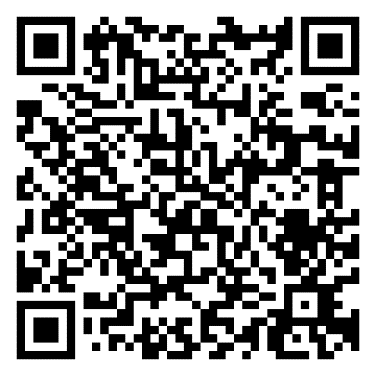 Klauzula informacyjna o przetwarzaniu danych osobowych.Na podstawie art. 13 ust. 1 i 2 Rozporządzenia Parlamentu Europejskiego i Rady (UE) 2016/679 z dnia 27 kwietnia 2016 r. w sprawie ochrony osób fizycznych w związku z przetwarzaniem danych osobowych i w sprawie swobodnego przepływu takich danych oraz uchylenia dyrektywy 95/46/WE (ogólne rozporządzenie o ochronie danych) Dz. Urz. UE.L 2016 Nr 119, str. 1, ze zm., informujemy, że administratorem danych osobowych jest Gmina Jedwabno, ul. Warmińska 2, 12-122 Jedwabno, NIP 7451811359, REGON 510743309, tel. (89) 6213045, email: ug@jedwabno.pl. Szczegółowe informacje dostępne są po zeskanowaniu kodu QR, na stronie WWW administratora pod adresem https://idpo.pl/klauzula.php?id=MTE0Nl8xMF8yMDA= oraz w punkcie kontaktowym inspektora ochrony danych. Funkcję IOD pełni Tomasz Trzciałkowski email: iod@jedwabno.plKlauzula informacyjna o przetwarzaniu danych osobowych.Na podstawie art. 13 ust. 1 i 2 Rozporządzenia Parlamentu Europejskiego i Rady (UE) 2016/679 z dnia 27 kwietnia 2016 r. w sprawie ochrony osób fizycznych w związku z przetwarzaniem danych osobowych i w sprawie swobodnego przepływu takich danych oraz uchylenia dyrektywy 95/46/WE (ogólne rozporządzenie o ochronie danych) Dz. Urz. UE.L 2016 Nr 119, str. 1, ze zm., informujemy, że administratorem danych osobowych jest Gmina Jedwabno, ul. Warmińska 2, 12-122 Jedwabno, NIP 7451811359, REGON 510743309, tel. (89) 6213045, email: ug@jedwabno.pl. Szczegółowe informacje dostępne są po zeskanowaniu kodu QR, na stronie WWW administratora pod adresem https://idpo.pl/klauzula.php?id=MTE0Nl8xMF8yMDA= oraz w punkcie kontaktowym inspektora ochrony danych. Funkcję IOD pełni Tomasz Trzciałkowski email: iod@jedwabno.plKlauzula informacyjna o przetwarzaniu danych osobowych.Na podstawie art. 13 ust. 1 i 2 Rozporządzenia Parlamentu Europejskiego i Rady (UE) 2016/679 z dnia 27 kwietnia 2016 r. w sprawie ochrony osób fizycznych w związku z przetwarzaniem danych osobowych i w sprawie swobodnego przepływu takich danych oraz uchylenia dyrektywy 95/46/WE (ogólne rozporządzenie o ochronie danych) Dz. Urz. UE.L 2016 Nr 119, str. 1, ze zm., informujemy, że administratorem danych osobowych jest Gmina Jedwabno, ul. Warmińska 2, 12-122 Jedwabno, NIP 7451811359, REGON 510743309, tel. (89) 6213045, email: ug@jedwabno.pl. Szczegółowe informacje dostępne są po zeskanowaniu kodu QR, na stronie WWW administratora pod adresem https://idpo.pl/klauzula.php?id=MTE0Nl8xMF8yMDA= oraz w punkcie kontaktowym inspektora ochrony danych. Funkcję IOD pełni Tomasz Trzciałkowski email: iod@jedwabno.plKlauzula informacyjna o przetwarzaniu danych osobowych.Na podstawie art. 13 ust. 1 i 2 Rozporządzenia Parlamentu Europejskiego i Rady (UE) 2016/679 z dnia 27 kwietnia 2016 r. w sprawie ochrony osób fizycznych w związku z przetwarzaniem danych osobowych i w sprawie swobodnego przepływu takich danych oraz uchylenia dyrektywy 95/46/WE (ogólne rozporządzenie o ochronie danych) Dz. Urz. UE.L 2016 Nr 119, str. 1, ze zm., informujemy, że administratorem danych osobowych jest Gmina Jedwabno, ul. Warmińska 2, 12-122 Jedwabno, NIP 7451811359, REGON 510743309, tel. (89) 6213045, email: ug@jedwabno.pl. Szczegółowe informacje dostępne są po zeskanowaniu kodu QR, na stronie WWW administratora pod adresem https://idpo.pl/klauzula.php?id=MTE0Nl8xMF8yMDA= oraz w punkcie kontaktowym inspektora ochrony danych. Funkcję IOD pełni Tomasz Trzciałkowski email: iod@jedwabno.plKlauzula informacyjna o przetwarzaniu danych osobowych.Na podstawie art. 13 ust. 1 i 2 Rozporządzenia Parlamentu Europejskiego i Rady (UE) 2016/679 z dnia 27 kwietnia 2016 r. w sprawie ochrony osób fizycznych w związku z przetwarzaniem danych osobowych i w sprawie swobodnego przepływu takich danych oraz uchylenia dyrektywy 95/46/WE (ogólne rozporządzenie o ochronie danych) Dz. Urz. UE.L 2016 Nr 119, str. 1, ze zm., informujemy, że administratorem danych osobowych jest Gmina Jedwabno, ul. Warmińska 2, 12-122 Jedwabno, NIP 7451811359, REGON 510743309, tel. (89) 6213045, email: ug@jedwabno.pl. Szczegółowe informacje dostępne są po zeskanowaniu kodu QR, na stronie WWW administratora pod adresem https://idpo.pl/klauzula.php?id=MTE0Nl8xMF8yMDA= oraz w punkcie kontaktowym inspektora ochrony danych. Funkcję IOD pełni Tomasz Trzciałkowski email: iod@jedwabno.plKlauzula informacyjna o przetwarzaniu danych osobowych.Na podstawie art. 13 ust. 1 i 2 Rozporządzenia Parlamentu Europejskiego i Rady (UE) 2016/679 z dnia 27 kwietnia 2016 r. w sprawie ochrony osób fizycznych w związku z przetwarzaniem danych osobowych i w sprawie swobodnego przepływu takich danych oraz uchylenia dyrektywy 95/46/WE (ogólne rozporządzenie o ochronie danych) Dz. Urz. UE.L 2016 Nr 119, str. 1, ze zm., informujemy, że administratorem danych osobowych jest Gmina Jedwabno, ul. Warmińska 2, 12-122 Jedwabno, NIP 7451811359, REGON 510743309, tel. (89) 6213045, email: ug@jedwabno.pl. Szczegółowe informacje dostępne są po zeskanowaniu kodu QR, na stronie WWW administratora pod adresem https://idpo.pl/klauzula.php?id=MTE0Nl8xMF8yMDA= oraz w punkcie kontaktowym inspektora ochrony danych. Funkcję IOD pełni Tomasz Trzciałkowski email: iod@jedwabno.plKlauzula informacyjna o przetwarzaniu danych osobowych.Na podstawie art. 13 ust. 1 i 2 Rozporządzenia Parlamentu Europejskiego i Rady (UE) 2016/679 z dnia 27 kwietnia 2016 r. w sprawie ochrony osób fizycznych w związku z przetwarzaniem danych osobowych i w sprawie swobodnego przepływu takich danych oraz uchylenia dyrektywy 95/46/WE (ogólne rozporządzenie o ochronie danych) Dz. Urz. UE.L 2016 Nr 119, str. 1, ze zm., informujemy, że administratorem danych osobowych jest Gmina Jedwabno, ul. Warmińska 2, 12-122 Jedwabno, NIP 7451811359, REGON 510743309, tel. (89) 6213045, email: ug@jedwabno.pl. Szczegółowe informacje dostępne są po zeskanowaniu kodu QR, na stronie WWW administratora pod adresem https://idpo.pl/klauzula.php?id=MTE0Nl8xMF8yMDA= oraz w punkcie kontaktowym inspektora ochrony danych. Funkcję IOD pełni Tomasz Trzciałkowski email: iod@jedwabno.plKlauzula informacyjna o przetwarzaniu danych osobowych.Na podstawie art. 13 ust. 1 i 2 Rozporządzenia Parlamentu Europejskiego i Rady (UE) 2016/679 z dnia 27 kwietnia 2016 r. w sprawie ochrony osób fizycznych w związku z przetwarzaniem danych osobowych i w sprawie swobodnego przepływu takich danych oraz uchylenia dyrektywy 95/46/WE (ogólne rozporządzenie o ochronie danych) Dz. Urz. UE.L 2016 Nr 119, str. 1, ze zm., informujemy, że administratorem danych osobowych jest Gmina Jedwabno, ul. Warmińska 2, 12-122 Jedwabno, NIP 7451811359, REGON 510743309, tel. (89) 6213045, email: ug@jedwabno.pl. Szczegółowe informacje dostępne są po zeskanowaniu kodu QR, na stronie WWW administratora pod adresem https://idpo.pl/klauzula.php?id=MTE0Nl8xMF8yMDA= oraz w punkcie kontaktowym inspektora ochrony danych. Funkcję IOD pełni Tomasz Trzciałkowski email: iod@jedwabno.plKlauzula informacyjna o przetwarzaniu danych osobowych.Na podstawie art. 13 ust. 1 i 2 Rozporządzenia Parlamentu Europejskiego i Rady (UE) 2016/679 z dnia 27 kwietnia 2016 r. w sprawie ochrony osób fizycznych w związku z przetwarzaniem danych osobowych i w sprawie swobodnego przepływu takich danych oraz uchylenia dyrektywy 95/46/WE (ogólne rozporządzenie o ochronie danych) Dz. Urz. UE.L 2016 Nr 119, str. 1, ze zm., informujemy, że administratorem danych osobowych jest Gmina Jedwabno, ul. Warmińska 2, 12-122 Jedwabno, NIP 7451811359, REGON 510743309, tel. (89) 6213045, email: ug@jedwabno.pl. Szczegółowe informacje dostępne są po zeskanowaniu kodu QR, na stronie WWW administratora pod adresem https://idpo.pl/klauzula.php?id=MTE0Nl8xMF8yMDA= oraz w punkcie kontaktowym inspektora ochrony danych. Funkcję IOD pełni Tomasz Trzciałkowski email: iod@jedwabno.plKlauzula informacyjna o przetwarzaniu danych osobowych.Na podstawie art. 13 ust. 1 i 2 Rozporządzenia Parlamentu Europejskiego i Rady (UE) 2016/679 z dnia 27 kwietnia 2016 r. w sprawie ochrony osób fizycznych w związku z przetwarzaniem danych osobowych i w sprawie swobodnego przepływu takich danych oraz uchylenia dyrektywy 95/46/WE (ogólne rozporządzenie o ochronie danych) Dz. Urz. UE.L 2016 Nr 119, str. 1, ze zm., informujemy, że administratorem danych osobowych jest Gmina Jedwabno, ul. Warmińska 2, 12-122 Jedwabno, NIP 7451811359, REGON 510743309, tel. (89) 6213045, email: ug@jedwabno.pl. Szczegółowe informacje dostępne są po zeskanowaniu kodu QR, na stronie WWW administratora pod adresem https://idpo.pl/klauzula.php?id=MTE0Nl8xMF8yMDA= oraz w punkcie kontaktowym inspektora ochrony danych. Funkcję IOD pełni Tomasz Trzciałkowski email: iod@jedwabno.plKlauzula informacyjna o przetwarzaniu danych osobowych.Na podstawie art. 13 ust. 1 i 2 Rozporządzenia Parlamentu Europejskiego i Rady (UE) 2016/679 z dnia 27 kwietnia 2016 r. w sprawie ochrony osób fizycznych w związku z przetwarzaniem danych osobowych i w sprawie swobodnego przepływu takich danych oraz uchylenia dyrektywy 95/46/WE (ogólne rozporządzenie o ochronie danych) Dz. Urz. UE.L 2016 Nr 119, str. 1, ze zm., informujemy, że administratorem danych osobowych jest Gmina Jedwabno, ul. Warmińska 2, 12-122 Jedwabno, NIP 7451811359, REGON 510743309, tel. (89) 6213045, email: ug@jedwabno.pl. Szczegółowe informacje dostępne są po zeskanowaniu kodu QR, na stronie WWW administratora pod adresem https://idpo.pl/klauzula.php?id=MTE0Nl8xMF8yMDA= oraz w punkcie kontaktowym inspektora ochrony danych. Funkcję IOD pełni Tomasz Trzciałkowski email: iod@jedwabno.plKlauzula informacyjna o przetwarzaniu danych osobowych.Na podstawie art. 13 ust. 1 i 2 Rozporządzenia Parlamentu Europejskiego i Rady (UE) 2016/679 z dnia 27 kwietnia 2016 r. w sprawie ochrony osób fizycznych w związku z przetwarzaniem danych osobowych i w sprawie swobodnego przepływu takich danych oraz uchylenia dyrektywy 95/46/WE (ogólne rozporządzenie o ochronie danych) Dz. Urz. UE.L 2016 Nr 119, str. 1, ze zm., informujemy, że administratorem danych osobowych jest Gmina Jedwabno, ul. Warmińska 2, 12-122 Jedwabno, NIP 7451811359, REGON 510743309, tel. (89) 6213045, email: ug@jedwabno.pl. Szczegółowe informacje dostępne są po zeskanowaniu kodu QR, na stronie WWW administratora pod adresem https://idpo.pl/klauzula.php?id=MTE0Nl8xMF8yMDA= oraz w punkcie kontaktowym inspektora ochrony danych. Funkcję IOD pełni Tomasz Trzciałkowski email: iod@jedwabno.plKlauzula informacyjna o przetwarzaniu danych osobowych.Na podstawie art. 13 ust. 1 i 2 Rozporządzenia Parlamentu Europejskiego i Rady (UE) 2016/679 z dnia 27 kwietnia 2016 r. w sprawie ochrony osób fizycznych w związku z przetwarzaniem danych osobowych i w sprawie swobodnego przepływu takich danych oraz uchylenia dyrektywy 95/46/WE (ogólne rozporządzenie o ochronie danych) Dz. Urz. UE.L 2016 Nr 119, str. 1, ze zm., informujemy, że administratorem danych osobowych jest Gmina Jedwabno, ul. Warmińska 2, 12-122 Jedwabno, NIP 7451811359, REGON 510743309, tel. (89) 6213045, email: ug@jedwabno.pl. Szczegółowe informacje dostępne są po zeskanowaniu kodu QR, na stronie WWW administratora pod adresem https://idpo.pl/klauzula.php?id=MTE0Nl8xMF8yMDA= oraz w punkcie kontaktowym inspektora ochrony danych. Funkcję IOD pełni Tomasz Trzciałkowski email: iod@jedwabno.plKlauzula informacyjna o przetwarzaniu danych osobowych.Na podstawie art. 13 ust. 1 i 2 Rozporządzenia Parlamentu Europejskiego i Rady (UE) 2016/679 z dnia 27 kwietnia 2016 r. w sprawie ochrony osób fizycznych w związku z przetwarzaniem danych osobowych i w sprawie swobodnego przepływu takich danych oraz uchylenia dyrektywy 95/46/WE (ogólne rozporządzenie o ochronie danych) Dz. Urz. UE.L 2016 Nr 119, str. 1, ze zm., informujemy, że administratorem danych osobowych jest Gmina Jedwabno, ul. Warmińska 2, 12-122 Jedwabno, NIP 7451811359, REGON 510743309, tel. (89) 6213045, email: ug@jedwabno.pl. Szczegółowe informacje dostępne są po zeskanowaniu kodu QR, na stronie WWW administratora pod adresem https://idpo.pl/klauzula.php?id=MTE0Nl8xMF8yMDA= oraz w punkcie kontaktowym inspektora ochrony danych. Funkcję IOD pełni Tomasz Trzciałkowski email: iod@jedwabno.plKlauzula informacyjna o przetwarzaniu danych osobowych.Na podstawie art. 13 ust. 1 i 2 Rozporządzenia Parlamentu Europejskiego i Rady (UE) 2016/679 z dnia 27 kwietnia 2016 r. w sprawie ochrony osób fizycznych w związku z przetwarzaniem danych osobowych i w sprawie swobodnego przepływu takich danych oraz uchylenia dyrektywy 95/46/WE (ogólne rozporządzenie o ochronie danych) Dz. Urz. UE.L 2016 Nr 119, str. 1, ze zm., informujemy, że administratorem danych osobowych jest Gmina Jedwabno, ul. Warmińska 2, 12-122 Jedwabno, NIP 7451811359, REGON 510743309, tel. (89) 6213045, email: ug@jedwabno.pl. Szczegółowe informacje dostępne są po zeskanowaniu kodu QR, na stronie WWW administratora pod adresem https://idpo.pl/klauzula.php?id=MTE0Nl8xMF8yMDA= oraz w punkcie kontaktowym inspektora ochrony danych. Funkcję IOD pełni Tomasz Trzciałkowski email: iod@jedwabno.plKlauzula informacyjna o przetwarzaniu danych osobowych.Na podstawie art. 13 ust. 1 i 2 Rozporządzenia Parlamentu Europejskiego i Rady (UE) 2016/679 z dnia 27 kwietnia 2016 r. w sprawie ochrony osób fizycznych w związku z przetwarzaniem danych osobowych i w sprawie swobodnego przepływu takich danych oraz uchylenia dyrektywy 95/46/WE (ogólne rozporządzenie o ochronie danych) Dz. Urz. UE.L 2016 Nr 119, str. 1, ze zm., informujemy, że administratorem danych osobowych jest Gmina Jedwabno, ul. Warmińska 2, 12-122 Jedwabno, NIP 7451811359, REGON 510743309, tel. (89) 6213045, email: ug@jedwabno.pl. Szczegółowe informacje dostępne są po zeskanowaniu kodu QR, na stronie WWW administratora pod adresem https://idpo.pl/klauzula.php?id=MTE0Nl8xMF8yMDA= oraz w punkcie kontaktowym inspektora ochrony danych. Funkcję IOD pełni Tomasz Trzciałkowski email: iod@jedwabno.plF. INFORMACJA O ZAŁĄCZNIKACHF. INFORMACJA O ZAŁĄCZNIKACHF. INFORMACJA O ZAŁĄCZNIKACHF. INFORMACJA O ZAŁĄCZNIKACHF. INFORMACJA O ZAŁĄCZNIKACHF. INFORMACJA O ZAŁĄCZNIKACHF. INFORMACJA O ZAŁĄCZNIKACHF. INFORMACJA O ZAŁĄCZNIKACHF. INFORMACJA O ZAŁĄCZNIKACHF. INFORMACJA O ZAŁĄCZNIKACHF. INFORMACJA O ZAŁĄCZNIKACHF. INFORMACJA O ZAŁĄCZNIKACHF. INFORMACJA O ZAŁĄCZNIKACHF. INFORMACJA O ZAŁĄCZNIKACHF. INFORMACJA O ZAŁĄCZNIKACHF. INFORMACJA O ZAŁĄCZNIKACHF. INFORMACJA O ZAŁĄCZNIKACHZałączniki:(w szczególności: pełnomocnictwo, uchwała wspólnoty o wyborze Zarządu Wspólnoty, oświadczenia)Załączniki:(w szczególności: pełnomocnictwo, uchwała wspólnoty o wyborze Zarządu Wspólnoty, oświadczenia)Załączniki:(w szczególności: pełnomocnictwo, uchwała wspólnoty o wyborze Zarządu Wspólnoty, oświadczenia)Załączniki:(w szczególności: pełnomocnictwo, uchwała wspólnoty o wyborze Zarządu Wspólnoty, oświadczenia)Załączniki:(w szczególności: pełnomocnictwo, uchwała wspólnoty o wyborze Zarządu Wspólnoty, oświadczenia)Załączniki:(w szczególności: pełnomocnictwo, uchwała wspólnoty o wyborze Zarządu Wspólnoty, oświadczenia)Załączniki:(w szczególności: pełnomocnictwo, uchwała wspólnoty o wyborze Zarządu Wspólnoty, oświadczenia)Załączniki:(w szczególności: pełnomocnictwo, uchwała wspólnoty o wyborze Zarządu Wspólnoty, oświadczenia)1.⸺⸺⸺⸺⸺2.⸺⸺⸺⸺⸺3.⸺⸺⸺⸺⸺1.⸺⸺⸺⸺⸺2.⸺⸺⸺⸺⸺3.⸺⸺⸺⸺⸺1.⸺⸺⸺⸺⸺2.⸺⸺⸺⸺⸺3.⸺⸺⸺⸺⸺1.⸺⸺⸺⸺⸺2.⸺⸺⸺⸺⸺3.⸺⸺⸺⸺⸺1.⸺⸺⸺⸺⸺2.⸺⸺⸺⸺⸺3.⸺⸺⸺⸺⸺1.⸺⸺⸺⸺⸺2.⸺⸺⸺⸺⸺3.⸺⸺⸺⸺⸺1.⸺⸺⸺⸺⸺2.⸺⸺⸺⸺⸺3.⸺⸺⸺⸺⸺1.⸺⸺⸺⸺⸺2.⸺⸺⸺⸺⸺3.⸺⸺⸺⸺⸺1.⸺⸺⸺⸺⸺2.⸺⸺⸺⸺⸺3.⸺⸺⸺⸺⸺G. DANE I PODPIS PODMIOTU ZOBOWIĄZANEGO DO ZŁOŻENIA DEKLARACJIG. DANE I PODPIS PODMIOTU ZOBOWIĄZANEGO DO ZŁOŻENIA DEKLARACJIG. DANE I PODPIS PODMIOTU ZOBOWIĄZANEGO DO ZŁOŻENIA DEKLARACJIG. DANE I PODPIS PODMIOTU ZOBOWIĄZANEGO DO ZŁOŻENIA DEKLARACJIG. DANE I PODPIS PODMIOTU ZOBOWIĄZANEGO DO ZŁOŻENIA DEKLARACJIG. DANE I PODPIS PODMIOTU ZOBOWIĄZANEGO DO ZŁOŻENIA DEKLARACJIG. DANE I PODPIS PODMIOTU ZOBOWIĄZANEGO DO ZŁOŻENIA DEKLARACJIG. DANE I PODPIS PODMIOTU ZOBOWIĄZANEGO DO ZŁOŻENIA DEKLARACJIG. DANE I PODPIS PODMIOTU ZOBOWIĄZANEGO DO ZŁOŻENIA DEKLARACJIG. DANE I PODPIS PODMIOTU ZOBOWIĄZANEGO DO ZŁOŻENIA DEKLARACJIG. DANE I PODPIS PODMIOTU ZOBOWIĄZANEGO DO ZŁOŻENIA DEKLARACJIG. DANE I PODPIS PODMIOTU ZOBOWIĄZANEGO DO ZŁOŻENIA DEKLARACJIG. DANE I PODPIS PODMIOTU ZOBOWIĄZANEGO DO ZŁOŻENIA DEKLARACJIG. DANE I PODPIS PODMIOTU ZOBOWIĄZANEGO DO ZŁOŻENIA DEKLARACJIG. DANE I PODPIS PODMIOTU ZOBOWIĄZANEGO DO ZŁOŻENIA DEKLARACJIG. DANE I PODPIS PODMIOTU ZOBOWIĄZANEGO DO ZŁOŻENIA DEKLARACJIG. DANE I PODPIS PODMIOTU ZOBOWIĄZANEGO DO ZŁOŻENIA DEKLARACJI46.  Miejscowość i data (dzień – miesiąc – rok)⸺⸺⸺⸺⸺⸺⸺       ⸺⸺  ⸺⸺   ⸺⸺⸺⸺46.  Miejscowość i data (dzień – miesiąc – rok)⸺⸺⸺⸺⸺⸺⸺       ⸺⸺  ⸺⸺   ⸺⸺⸺⸺46.  Miejscowość i data (dzień – miesiąc – rok)⸺⸺⸺⸺⸺⸺⸺       ⸺⸺  ⸺⸺   ⸺⸺⸺⸺46.  Miejscowość i data (dzień – miesiąc – rok)⸺⸺⸺⸺⸺⸺⸺       ⸺⸺  ⸺⸺   ⸺⸺⸺⸺46.  Miejscowość i data (dzień – miesiąc – rok)⸺⸺⸺⸺⸺⸺⸺       ⸺⸺  ⸺⸺   ⸺⸺⸺⸺46.  Miejscowość i data (dzień – miesiąc – rok)⸺⸺⸺⸺⸺⸺⸺       ⸺⸺  ⸺⸺   ⸺⸺⸺⸺ 47.   Nazwisko 47.   Nazwisko 47.   Nazwisko 47.   Nazwisko 47.   Nazwisko 47.   Nazwisko 47.   Nazwisko 48.   Imię 48.   Imię 48.   Imię 48.   Imię49. Podpis (pieczęć) osoby/osób składającej deklarację/osoby reprezentującej49. Podpis (pieczęć) osoby/osób składającej deklarację/osoby reprezentującej49. Podpis (pieczęć) osoby/osób składającej deklarację/osoby reprezentującej49. Podpis (pieczęć) osoby/osób składającej deklarację/osoby reprezentującej49. Podpis (pieczęć) osoby/osób składającej deklarację/osoby reprezentującej49. Podpis (pieczęć) osoby/osób składającej deklarację/osoby reprezentującej49. Podpis (pieczęć) osoby/osób składającej deklarację/osoby reprezentującej49. Podpis (pieczęć) osoby/osób składającej deklarację/osoby reprezentującej49. Podpis (pieczęć) osoby/osób składającej deklarację/osoby reprezentującej49. Podpis (pieczęć) osoby/osób składającej deklarację/osoby reprezentującej49. Podpis (pieczęć) osoby/osób składającej deklarację/osoby reprezentującej49. Podpis (pieczęć) osoby/osób składającej deklarację/osoby reprezentującej49. Podpis (pieczęć) osoby/osób składającej deklarację/osoby reprezentującej49. Podpis (pieczęć) osoby/osób składającej deklarację/osoby reprezentującej49. Podpis (pieczęć) osoby/osób składającej deklarację/osoby reprezentującej49. Podpis (pieczęć) osoby/osób składającej deklarację/osoby reprezentującej49. Podpis (pieczęć) osoby/osób składającej deklarację/osoby reprezentującejADNOTACJE ORGANU ADNOTACJE ORGANU ADNOTACJE ORGANU ADNOTACJE ORGANU ADNOTACJE ORGANU ADNOTACJE ORGANU ADNOTACJE ORGANU ADNOTACJE ORGANU ADNOTACJE ORGANU ADNOTACJE ORGANU ADNOTACJE ORGANU ADNOTACJE ORGANU ADNOTACJE ORGANU ADNOTACJE ORGANU ADNOTACJE ORGANU ADNOTACJE ORGANU ADNOTACJE ORGANU 50.       Data weryfikacji deklaracji50.       Data weryfikacji deklaracji50.       Data weryfikacji deklaracji50.       Data weryfikacji deklaracji50.       Data weryfikacji deklaracji50.       Data weryfikacji deklaracji50.       Data weryfikacji deklaracji50.       Data weryfikacji deklaracji51. Czytelny podpis/pieczęć weryfikującego deklarację51. Czytelny podpis/pieczęć weryfikującego deklarację51. Czytelny podpis/pieczęć weryfikującego deklarację51. Czytelny podpis/pieczęć weryfikującego deklarację51. Czytelny podpis/pieczęć weryfikującego deklarację51. Czytelny podpis/pieczęć weryfikującego deklarację51. Czytelny podpis/pieczęć weryfikującego deklarację51. Czytelny podpis/pieczęć weryfikującego deklarację51. Czytelny podpis/pieczęć weryfikującego deklarację